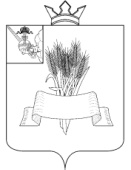 Администрация Сямженского муниципального округаВологодской областиПОСТАНОВЛЕНИЕот 19.03 .2024 № 145с. Сямжа Вологодской областиО внесении изменений в постановление администрации Сямженского муниципального района от 05.11.2020 № 304В соответствии с постановлением Администрации Сямженского муниципального округа от 29.12.2023 № 851 «Об утверждении перечня муниципальных программ Сямженского муниципального округа Вологодской области на 2024-2026 годы», постановлением администрации Сямженского муниципального района от 17.10.2022 № 284 «Об утверждении Порядка разработки, реализации и оценки эффективности муниципальных программ Сямженского муниципального округа», ПОСТАНОВЛЯЮ:1. Внести в муниципальную программу «Обеспечение профилактики правонарушений, безопасности населения и территории Сямженского муниципального округа в 2023-2027 годах» утвержденную постановлением администрации Сямженского муниципального района от 05.11.2020 № 304 «Об утверждении муниципальной программы «Обеспечение профилактики правонарушений, безопасности населения и территории Сямженского муниципального округа в 2023 – 2027 годах» (с последующими изменениями и дополнениями) (далее – Программа), изменения, изложив Программу в новой редакции в соответствии с приложением к настоящему постановлению.2. Настоящее постановление вступает в силу со дня подписания.3. Настоящее постановление подлежит размещению на официальном сайте Сямженского муниципального округа https://35syamzhenskij.gosuslugi.ru в информационно-телекоммуникационной сети Интернет.          4. Информацию о размещении настоящего постановления на официальном сайте Сямженского муниципального округа опубликовать в газете «Восход».Глава Сямженского муниципального округа	                                 С.Н. ЛашковПриложениек постановлению АдминистрацииСямженского муниципального районаОт 19.03.2024 № 145«УТВЕРЖДЕНАпостановлением администрацииСямженского муниципального районаот 05.11.2020 № 304(приложение)Муниципальная  программа  «Обеспечение профилактики правонарушений, безопасности населения и территории Сямженского муниципального округа в 2023-2027 годах» (далее – муниципальная  программа)Паспорт  муниципальной программы Сведения о целевых показателях (индикаторах) муниципальной программы Сведения о порядке сбора информации и методикерасчета целевых показателей (индикаторов) муниципальной  программы ____________________________* 1 - официальная статистическая информация; 2 - бухгалтерская и финансовая отчетность; 3 - ведомственная отчетность; 4 - реестр административно-территориальных единиц Вологодской области, утвержденный постановлением Правительства области от 1 марта 2010 года № 178.Финансовое обеспечение реализации муниципальной программы за счет средств бюджета округа4. Прогнозная (справочная) оценка объемов привлечения средств федерального и областного  бюджета, бюджетов государственных внебюджетных фондов, средств физических и юридических лиц на реализацию целей  муниципальной  программы (подпрограммы муниципальной  программы)                                                                                 Приложение 1к муниципальной программеПодпрограмма 1«Профилактика преступлений и иных правонарушений» (далее – подпрограмма 1)Паспорт подпрограммы 11. Сведения о целевых показателях (индикаторах) подпрограммы 1Сведения о порядке сбора информации и методикерасчета целевых показателей (индикаторов) подпрограммы 1________________________________ * 1 - официальная статистическая информация; 2 - бухгалтерская и финансовая отчетность; 3 - ведомственная отчетность; 4 - прочие.Характеристика основных мероприятий подпрограммы 1Подпрограмма 1 направлена на осуществление мер по профилактике преступлений и иных административных правонарушений и включает в себя следующие основные мероприятия:Основное мероприятие 1.1. Реализация профилактических и пропагандистских мер, направленных на культурное, спортивное, нравственное, патриотическое воспитание и правовое просвещение граждан.Цель мероприятия: повышение уровня правосознания, пропаганда здорового и социально активного образа жизни, в том числе среди подростков и молодежи. В рамках осуществления данного мероприятия предусматривается:осуществление закупок товаров, работ, услуг на поставку техники, оборудования, баннеров, печатной продукции для проведения церемоний торжественного вручения паспортов гражданина Российской Федерации сямженцам, достигшим 14-летнего возраста; организация информационно-пропагандистских акций, направленных на повышение авторитета участковых уполномоченных полиции среди населения округа, укрепление связи населения и полиции,  активизацию работы по предупреждению правонарушений по месту жительства;подготовка, издание и распространение печатной продукции, направленной на культурное, спортивное, правовое, нравственное и патриотическое воспитание граждан;подготовка, издание и распространение информационно-разъяснительных материалов (буклетов, памяток, другой печатной продукции), социальной рекламы, связанной с разъяснением законодательства и правовым просвещением граждан, в том числе направленных на предупреждение преступлений, совершаемых дистанционным способом, с использованием средств мобильной связи и сети Интернет;подготовка публикаций в печатных и электронных средствах массовой информации с целью доведения до населения информации об участковых уполномоченных полиции, времени и месте приема граждан;организация  печатных рубрик по освещению деятельности в сфере профилактики правонарушений;организация  публикации материалов в печатных СМИ  по вопросам противодействия терроризму и экстремизму.Основное мероприятие 1.2. Проведение мероприятий, направленных на предупреждение экстремизма и терроризма.Цель мероприятия: недопущение экстремистских проявлений,  террористических актов.В рамках осуществления данного мероприятия предусматривается: проведение совместно со СМИ агитационных мероприятий путем размещения в районной газете «Восход» публикаций 1 раз в полгода, направленных на добровольную сдачу незаконно хранящегося оружия, взрывчатых веществ и взрывных устройств, в целях снижения количества незаконно хранящегося оружия, взрывчатых веществ и взрывных устройств, недопущения преступлений, совершенных с применением оружия. Содействие в проведении мероприятий по добровольной сдаче оружия, боеприпасов, взрывчатых веществ и взрывных устройств;ежегодное рассмотрение на заседаниях антитеррористической комиссии округа вопроса о состоянии антитеррористической защищенности объектов летнего оздоровительного отдыха детей, расположенных на территории округа, и принимаемых мерах по обеспечению их безопасности;приобретение стационарных и (или) переносных  металлодетекторов для установки и использования в местах контроля доступа граждан при проведении окружных  массовых мероприятий;проведение  мониторингов среди групп социальных сетей, пользующихся наибольшей популярностью среди молодежи;приобретение наглядных материалов и пособий,  распространение памяток, раздаточного материала  об общественной опасности любых форм экстремизма, в том числе: проповедующих межнациональную и межрелигиозную вражду, правах и ответственности несовершеннолетних  в образовательных организациях округа;выявление и предупреждение фактов распространения на территории округа пропагандистских печатных, аудио-, видео- и иных материалов, подстрекающих к совершению экстремистских действий или направленных на распространение идеологии экстремизма, в том числе размещенных в сети  Интернет;установка и ремонт ограждения, технических средств и систем антитеррористической безопасности, обеспечение физической охраны подведомственных учреждений образования, культуры и спорта Сямженского муниципального округа.Основное мероприятие 1.3. Обеспечение охраны общественного порядка с участием народных дружин. Цель мероприятия: повышение активности граждан, общественных объединений в участии по охране общественного порядка,  оказанию помощи полиции в предотвращении правонарушений. В рамках осуществления данного мероприятия предусматривается:Проведение учебы (семинара) ДНД по выявлению преступлений и административных правонарушений;организация мероприятий по привлечению к охране общественного порядка, обеспечению безопасности граждан, активизации деятельности добровольных народных дружин, внештатных сотрудников полиции, юных помощников полиции и иных общественных объединений;приобретение удостоверений, отличительной символики  народных дружинников;обеспечение социальных выплат гражданам, кроме публичных нормативных социальных выплат, в рамках мероприятий по реализации закона области о регулировании отдельных вопросов участия граждан в охране общественного порядка;поощрение наиболее активных граждан, участвующих в охране общественного порядка, оказывающих помощь правоохранительным органам;организация и проведение мероприятий (слеты, сборы, семинары, обучающие конференции с участием  областных специалистов) по развитию народных дружин;организация участия в  обучении членов добровольных народных дружин.Основное мероприятие 1.4. Развитие и обеспечение эксплуатации АПК «Безопасный город». Цель мероприятия: повышение эффективности профилактических мероприятий по предупреждению правонарушений и преступлений в общественных местах и на улицах. Реализация мероприятия - использование субсидии муниципальному округу  на внедрение и/или эксплуатацию аппаратно-программного комплекса «Безопасный город» для обеспечения общественного порядка, предупреждения терроризма и экстремизма, осуществления мероприятий в сфере профилактики правонарушений.Основное мероприятие 1.5. Обеспечение межведомственного взаимодействия в сфере профилактики административных правонарушений и преступлений.Цель мероприятия: организация взаимодействия федеральных органов исполнительной власти, органов исполнительной государственной власти, расположенных на территории округа и органов местного самоуправления, а также взаимодействия указанных органов с институтами гражданского общества и социально ориентированными некоммерческими организациями по вопросам обеспечения правопорядка и профилактики правонарушений в Сямженском округе.В рамках осуществления данного мероприятия предусматривается обеспечение деятельности антитеррористической комиссии Сямженского муниципального округа, окружной межведомственной комиссии по профилактике правонарушений, общественного консультативно – совещательного  органа по межнациональным  отношениям и контроль реализации их решений. Основное мероприятие 1.6.Мероприятия по предупреждению и ликвидации последствий чрезвычайных ситуаций и стихийных бедствий природного и техногенного характера.Цель данного мероприятия: обеспечение предупреждения и ликвидации последствий чрезвычайных ситуаций и стихийных бедствий природного и техногенного характера.В рамках данного мероприятия предусматривается организация работы  окружного звена Вологодской территориальной подсистемы Единой Российской государственной системы по предупреждению и ликвидации чрезвычайных ситуаций природного и техногенного характера, в состав которого входят организации округа, обеспечивающие жизнедеятельность населения в области пожарной безопасности, здравоохранения, правовой безопасности, на дорогах и в сфере энергетики и ЖКХ, организация работы комиссии по чрезвычайным ситуациям. Реализация проекта «Народный бюджет».Основное мероприятие 1.7.Реализация  отдельных государственных  полномочий  в  сфере  административных  правоотношений.В рамках реализации данного мероприятия предусматривается организация работы комиссии по делам несовершеннолетних и защите их прав и административной комиссии округа.Перечень основных мероприятий подпрограммы 1 приведен в таблице 1.Таблица 1Перечень основных мероприятий подпрограммы 1___________________________ * Указывается ожидаемый непосредственный результат основного мероприятия.** Указываются наименования целевых показателей (индикаторов) подпрограммы, на достижение которых направлено основное мероприятие.*** Указывается индекс (индексы) соответствующего источника финансового обеспечения, планируемого к привлечению для реализации основного мероприятия подпрограммы и достижения плановых значений целевых показателей (индикаторов) подпрограммы, без указания объема привлечения средств: 1 - окружной бюджет (собственные доходы), 2 - областной бюджет (субсидии, субвенции и иные межбюджетные трансферты), 3 -  средства физических и юридических лиц, 4 - без выделения дополнительного финансирования.**** Указываются конкретные годы реализации основного мероприятия. Если основное мероприятие не планируется реализовывать в данном году, то в соответствующей графе ставится прочерк.Финансовое обеспечение подпрограммы 1 за счет средств бюджета округаПрогнозная (справочная) оценка объемов привлечения средств федерального и областного бюджетов, бюджетов государственных внебюджетных фондов, средств физических и юридических лиц на реализацию целей подпрограммы 1 Сведения об участии государственных внебюджетных фондов, физических и юридических лиц в реализации подпрограммы 1В реализации основного мероприятия 1.3 «Обеспечение охраны общественного порядка с участием народных дружин» подпрограммы 1 принимают участие общественные организации, участвующие в охране общественного порядка во взаимодействии с органами внутренних дел (полицией) и иными правоохранительными органами, органами государственной власти и органами местного самоуправления.Общественные организации, участвующие в охране общественного порядка во взаимодействии с органами внутренних дел (полицией) и иными правоохранительными органами, органами государственной власти и органами местного самоуправления, осуществляют свою деятельность в соответствии с Федеральным законом от 2 апреля 2014 года № 44-ФЗ «Об участии граждан в охране общественного порядка» и законом области от 14 октября 2014 года № 3408-ОЗ «О регулировании отдельных вопросов участия граждан в охране общественного порядка на территории Вологодской области» и участвуют в реализации отдельных мероприятий подпрограммы 1 за счет добровольных пожертвований, а также иных средств, не запрещенных законодательством Российской Федерации.В рамках подпрограммы 1 обеспечивается взаимодействие органов местного самоуправления с органами внутренних дел (полицией) и иными правоохранительными органами при проведении мероприятий, направленных на реализацию основных направлений профилактики правонарушений, в соответствии с Федеральным законом от 23 июня 2016 года № 182-ФЗ «Об основах системы профилактики правонарушений в Российской Федерации» и законом области от 5 декабря 2018 года № 4444-ОЗ «О регулировании отдельных вопросов в сфере профилактики правонарушений в Вологодской области».Приложение 2к муниципальной программеПодпрограмма 2«Профилактика безнадзорности, правонарушений и преступлений несовершеннолетних» (далее – подпрограмма 2)Паспорт подпрограммы 2Сведения о целевых показателях (индикаторах) подпрограммы 2Сведения о порядке сбора информации и методике расчета целевых показателей (индикаторов) подпрограммы 2* 1 - официальная статистическая информация; 2 - бухгалтерская и финансовая отчетность; 3 - ведомственная отчетность; 4 - прочие.	Характеристика основных мероприятий подпрограммы 2Подпрограмма 2 направлена на создание условий для успешной социализации (ресоциализации) несовершеннолетних, формирования у них готовности к саморазвитию, самоопределению и ответственному отношению к своей жизни и включает в себя следующие основные мероприятия.Основное мероприятие 2.1. Обеспечение профилактики правонарушений, в том числе повторных, совершаемых несовершеннолетними.Цель мероприятия: организация мер профилактического воздействия в отношении несовершеннолетних.В рамках осуществления данного мероприятия предусматривается:разработка основных направлений информационной политики в сфере распространения семейных ценностей и реализация мероприятий по повышению ценности семейного образа жизни, сохранению духовно-нравственных традиций в семейных отношениях и семейном воспитании;совершенствование системы взаимодействия с родителями по вопросам профилактики асоциального поведения несовершеннолетних;разработка и реализация программ поддержки молодежных и подростковых общественных организаций, волонтерского движения, программ по трудоустройству несовершеннолетних, развитию условий для занятия физической культурой и спортом, пропаганде здорового образа жизни, духовно-нравственному воспитанию подрастающего поколения;совершенствование деятельности образовательных организаций по формированию законопослушного поведения несовершеннолетних;обеспечение организационно-методической поддержки развития служб медиации в образовательных организациях;реализация комплекса мер по раннему выявлению и профилактике девиантного поведения несовершеннолетних (алкоголизм, табакокурение, потребление наркотических средств, психотропных веществ и их аналогов, а также новых потенциально опасных психоактивных веществ, суицидальное поведение, интернет-зависимость, агрессивное и опасное для жизни и здоровья поведение);проведение мероприятий, направленных на профилактику правонарушений несовершеннолетних в период каникул с привлечением организаций, осуществляющих отдых и оздоровление детей;организация профилактической работы с несовершеннолетними, уже совершившими преступления или правонарушения;совершенствование деятельности комиссий по делам несовершеннолетних и защите их прав;реализация комплексных социально-психологических программ, направленных на реабилитацию и ресоциализацию несовершеннолетних правонарушителей, а также работа по внедрению новых технологий и методов по профилактике правонарушений, в том числе повторных, среди несовершеннолетних осужденных, состоящих на учете в учреждениях уголовно-исполнительной системы;содействие трудоустройству несовершеннолетних граждан, нуждающихся в помощи государства, в том числе в свободное от учебы время;реализация на ранней стадии мероприятий по профилактике семейного неблагополучия и правонарушений несовершеннолетних;организация социального сопровождения семей и детей, находящихся в трудной жизненной ситуации, в том числе в социально опасном положении;организация и проведение профориентационных консультаций для несовершеннолетних, состоящих на учете в комиссиях по делам несовершеннолетних и защите их прав и подразделениях по делам несовершеннолетних органов внутренних дел;просвещение родителей (законных представителей) по вопросам профилактики безнадзорности и правонарушений несовершеннолетних, устранения факторов, им способствующих.Основное мероприятие 2.2. Совершенствование имеющихся и внедрение новых технологий и методов профилактической работы с несовершеннолетними, включая повышение эффективности межведомственного взаимодействия.Цели мероприятия: развитие эффективной модели системы профилактики безнадзорности и правонарушений несовершеннолетних, развитие форм и технологий социальной адаптации и реабилитации несовершеннолетних, склонных к асоциальному поведению.В рамках осуществления данного мероприятия предусматривается: осуществление деятельности окружной комиссии по делам несовершеннолетних и защите их прав;системное освещение в средствах массовой информации хода реализации подпрограммы и достигнутых результатов;создание и развитие школьных служб примирения (медиации);проведение мероприятий с несовершеннолетними, в том числе состоящими на различных видах учета;проведение военно-патриотических сборов «Неделя в армии» для подростков с девиантным поведением;Основное мероприятие 2.3. Информационно-методическое обеспечение системы профилактики безнадзорности и правонарушений несовершеннолетних.Цель мероприятия: развитие информационно-аналитического, организационно-методического обеспечения и кадрового потенциала системы профилактики безнадзорности и правонарушений несовершеннолетних.В рамках осуществления данного мероприятия предусматривается:анализ и распространение лучшей практики, технологий и методов профилактики, используемых в сфере правонарушений несовершеннолетних;участие специалиста комиссии по делам несовершеннолетних и защите их прав округа в  мероприятиях по повышению квалификации, областных семинарах, совещаниях  с участием представителей органов власти, общественных и религиозных организаций, правоохранительных органов по организации работы, направленной на профилактику подростковой преступности и правонарушений;изучение и использование  в работе методических рекомендаций для  комиссий по делам несовершеннолетних и защите их прав по организации работы с несовершеннолетними, склонными к асоциальному поведению или вступившими в конфликт с законом;участие в  практических семинарах  для специалистов, организующих работу с семьей и детьми по профилактике безнадзорности и правонарушений несовершеннолетних, насилия в семье.Основное мероприятие 2.4. Обеспечение информационной безопасности и повышение правовой грамотности несовершеннолетних.Цель мероприятия: создание безопасной информационно-образовательной среды для обеспечения, сохранения и укрепления нравственного, физического, психологического и социального здоровья детей и молодежи. В рамках осуществления данного мероприятия предусматривается: организация обеспечения современными программно-техническими средствами (сетевыми экранами (фильтрами), исключающими доступ обучающихся и воспитанников к ресурсам сети «Интернет», несовместимым с задачами воспитания,  учреждений общего  образования;обеспечение защиты детей от информации, причиняющей вред их здоровью и (или) развитию посредством использования системы контентной фильтрации, а также путем осуществления педагогами визуального контроля работы детей в сети «Интернет»;организация  проведения мониторинга доступа учащихся образовательных организаций к сайтам сети «Интернет», содержащим информацию, причиняющую вред их здоровью; внедрение программ обучения детей и подростков правилам безопасного поведения на дорогах, поведения в случае чрезвычайных ситуаций, создание организационно-правовых механизмов защиты детей от распространения информации, причиняющей вред их здоровью и развитию;проведение образовательных и консультационных мероприятий с родителями обучающихся с целью объяснения правил, рисков предоставления детям  средств связи с выходом в сеть «Интернет», в частности, при посещении образовательной организации;организация проведения занятий для детей, их родителей и воспитателей по основам информационной безопасности детей в организациях дошкольного, начального общего, основного общего, среднего (полного) общего образования,  дополнительного образования детей;обеспечение повышения квалификации работников образовательных организаций и муниципальных органов управления образованием по вопросам защиты детей от информации, причиняющей вред их здоровью и (или) развитию, распространяемой посредством сети «Интернет»;знакомство с информацией раздела «Информационная безопасность» на образовательном портале Вологодской области http://portal.edu35.ru;разработка и распространение листовок-памяток «Правила безопасности в интернете», «Правила информационной безопасности»;организация издания и распространение справочно-информационных бюллетеней, буклетов, памяток по предупреждению детской безнадзорности и противоправного поведения. Перечень основных мероприятий подпрограммы 4 приведен в таблице 1.Таблица 14.Перечень основных мероприятий подпрограммы 2
___________________________ * Указывается ожидаемый непосредственный результат основного мероприятия.** Указываются наименования целевых показателей (индикаторов) подпрограммы, на достижение которых направлено основное мероприятие.*** Указывается индекс (индексы) соответствующего источника финансового обеспечения, планируемого к привлечению для реализации основного мероприятия подпрограммы и достижения плановых значений целевых показателей (индикаторов) подпрограммы, без указания объема привлечения средств: 1 - окружной бюджет (собственные доходы), 2 - областной бюджет (субсидии, субвенции и иные межбюджетные трансферты), 3 -  средства физических и юридических лиц, 4 - без выделения дополнительного финансирования.**** Указываются конкретные годы реализации основного мероприятия. Если основное мероприятие не планируется реализовывать в данном году, то в соответствующей графе ставится прочерк.Финансовое обеспечение подпрограммы 2 за счет средств бюджета округаПодпрограмма 3«Безопасность дорожного движения» (далее – подпрограмма 3)Паспорт подпрограммы 3Сведения о целевых показателях (индикаторах) подпрограммы 3Сведения о порядке сбора информации и методике расчета целевых показателей (индикаторов) подпрограммы 3* 1 - официальная статистическая информация; 2 - бухгалтерская и финансовая отчетность; 3 - ведомственная отчетность; 4 - прочие.3. Характеристика основных мероприятий подпрограммы 3Подпрограмма 3 направлена на осуществление мер по повышению безопасности дорожного движения на территории округа, сокращение смертности от дорожно-транспортных происшествий и включает в себя следующие основные мероприятия:Основное мероприятие 3.1. Предупреждение опасного поведения участников дорожного движения путем организации и проведения профилактических мероприятий и их информационно-пропагандистское сопровождение. Цель мероприятия: повышение правосознания участников дорожного движения, в том числе несовершеннолетних, ответственности и культуры безопасного поведения на дороге.Деятельность по данному направлению предусматривает формирование знаний и навыков по безопасному дорожному движению, информирование о ситуациях, потенциально приводящих к дорожно-транспортным происшествиям, повышение культуры на дорогах, создание в обществе нетерпимости к фактам пренебрежения социально-правовыми нормами и правового нигилизма на дороге, совершенствование и развитие систем подготовки водителей транспортных средств. В рамках осуществления данного мероприятия предусматривается: реализация информационно-пропагандистских программ, в том числе детских, обучающих и познавательных программ по безопасности дорожного движения;организация  размещения информационных материалов, направленных на повышение уровня безопасности дорожного движения;проведение  информационно-пропагандистских компаний, направленных на снижение аварийности, смертности и травматизма на дорогах;организация и проведение окружных конкурсов, соревнований и иных мероприятий по безопасности дорожного движения, участие команды округа областных фестивалях, соревнованиях, конкурсах и других мероприятиях по безопасности дорожного движения;комплектование фонда окружной централизованной  библиотечной системы изданиями по пропаганде безопасного дорожного движения;использование методических материалов, буклетов, компьютерных программ по профилактике дорожно-транспортного травматизма, на знание правил дорожного движения, размещенных  в сети Интернет; распространение световозвращающих приспособлений в среде дошкольников и учащихся образовательных организаций. Основное мероприятие 3.2. Организация межведомственного взаимодействия по вопросам обеспечения безопасности дорожного движения.Цель мероприятия: обеспечение комплексного подхода к реализации мероприятий по повышению уровня безопасности дорожного движения. Деятельность по данному направлению предусматривает:организацию деятельности окружной комиссии по обеспечению безопасности дорожного движения и контроль реализации ее решений;организацию и проведение социальных акций, направленных на повышение уровня безопасности дорожного движения;организацию и проведение совместных специальных мероприятий, рейдов, направленных на повышение уровня безопасности дорожного движения и предотвращение дорожно-транспортных происшествий, вероятность гибели людей в которых наиболее высока. Основное мероприятие 3.3. Совершенствование материально-технической базы образовательных организаций, реализующих образовательные программы с изучением правил дорожного движения.Цель мероприятия: повышение качества образовательного процесса в образовательных организациях округа по профилактике детского дорожно-транспортного травматизма.В рамках осуществления данного мероприятия предусматривается:обеспечение образовательных организаций литературой, наглядными пособиями, техническими средствами и программами по правилам дорожного движения;строительство детской площадки по изучению детьми основ безопасного участия в дорожном движении;использование субсидии на реализацию мероприятий по обеспечению безопасности жизни и здоровья детей в дошкольных образовательных организациях, в том числе оснащение дошкольных образовательных организаций оборудованием, позволяющим в игровой форме формировать навыки безопасного поведения на улично-дорожной сети.Перечень основных мероприятий подпрограммы 3 приведен в таблице 1.Таблица 1Перечень основных мероприятий подпрограммы 3___________________________ * Указывается ожидаемый непосредственный результат основного мероприятия.** Указываются наименования целевых показателей (индикаторов) подпрограммы, на достижение которых направлено основное мероприятие.*** Указывается индекс (индексы) соответствующего источника финансового обеспечения, планируемого к привлечению для реализации основного мероприятия подпрограммы и достижения плановых значений целевых показателей (индикаторов) подпрограммы, без указания объема привлечения средств: 1 - окружной бюджет (собственные доходы), 2 - областной бюджет (субсидии, субвенции и иные межбюджетные трансферты), 3 -  средства физических и юридических лиц, 4 - без выделения дополнительного финансирования.**** Указываются конкретные годы реализации основного мероприятия. Если основное мероприятие не планируется реализовывать в данном году, то в соответствующей графе ставится прочерк.Финансовое обеспечение подпрограммы 3 за счет средств бюджета округаСведения об участии государственных внебюджетных фондов, физических и юридических лиц в реализации подпрограммы 3	Государственные внебюджетные фонды, физические лица в реализации подпрограммы 3 не участвуют.Приложение 4к муниципальной  программеПодпрограмма 4 «Социальная реабилитация лиц, освободившихся из мест лишения свободы, и осужденных без изоляции от общества»
 (далее – подпрограмма 4)Паспорт подпрограммы 4Сведения о целевых показателях (индикаторах) подпрограммы 4Сведения о порядке сбора информации и методике расчета целевых показателей (индикаторов) подпрограммы 4* 1 - официальная статистическая информация; 2 - бухгалтерская и финансовая отчетность; 3 - ведомственная отчетность; 4 - прочие.Характеристика основных мероприятий подпрограммы 4Подпрограмма 4 направлена на повышение эффективности социальной, медицинской, правовой и иной помощи лицам, освободившимся из мест лишения свободы, восстановления ими утраченных и нарушенных способностей к бытовой, социальной и профессиональной деятельности, интеграции их в общество и включает в себя следующие основные мероприятия:Основное мероприятие 4.1. Организация межведомственного взаимодействия при проведении мероприятий по предупреждению рецидивной преступности.Цель мероприятия: обеспечение эффективного взаимодействия и координации деятельности заинтересованных органов и организаций в сфере адаптации и ресоциализации лиц, отбывших уголовное наказание в виде лишения свободы, профилактики правонарушений и преступлений среди этой категории граждан. В рамках осуществления данного мероприятия предусматривается:совместный анализ состояния проблем, стоящих перед лицами, возвращающимися из мест лишения свободы, выработка конкретных мер социальной помощи и поддержки в период подготовки осужденных к освобождению из мест лишения свободы и после освобождения;разработка и практическая реализация совместных мероприятий, направленных на создание условий для обеспечения эффективной работы по адаптации и ресоциализации лиц, вернувшихся из мест лишения свободы;обмен информацией о лицах, освобождающихся из мест лишения свободы, и лицах, осужденных без изоляции от общества для оказания мер социальной поддержки и помощи в трудоустройстве.Основное мероприятие 4.2. Создание условий для социальной адаптации и реабилитации лиц, освободившихся из мест лишения свободы, оказание им социальной помощи, направленной на восстановление утраченных социальных связей.Цель мероприятия: обеспечение социальной, правовой и иной помощи лицам, освободившимся из мест лишения свободы, восстановления ими утраченных и нарушенных способностей к бытовой, социальной и профессиональной деятельности, интеграции их в общество.В рамках осуществления данного мероприятия предусматривается:выявление и дифференцированный учет лиц, освободившихся из мест лишения свободы, нуждающихся в социальной поддержке, определение необходимых им форм помощи и периодичности ее предоставления;оказание социально-бытовых, психологических, правовых, консультационных услуг, материальной помощи, содействие в социальной адаптации и реабилитации лиц, освободившихся из мест лишения свободы, и оказание им иных услуг на базе учреждений социального обслуживания населения;организация оказания бесплатной юридической помощи лицам, освободившимся из мест лишения свободы, а также лицам, осужденным без изоляции от общества;оказание помощи лицам, освободившимся из мест лишения свободы, и лицам без определенного места жительства в восстановлении утраченных документов, удостоверяющих личность, о праве на пенсионное обеспечение и меры социальной поддержки;направление по медицинским показаниям в стационарные учреждения (отделения) социального обслуживания области лиц пожилого возраста, отбывших наказание в виде лишения свободы.Основное мероприятие 4.3. Оказание содействия лицам, освободившимся из мест лишения свободы, в получении образования, профессионального обучения и в восстановлении профессиональных навыков. Профориентация лиц, освободившихся из мест лишения свободы.Цель мероприятия: включение  лиц, освободившихся из мест лишения свободы, а также лиц, осужденных без изоляции от общества, в образовательный процесс и трудовую деятельность. В рамках осуществления данного мероприятия предусматривается:профориентация лиц, освободившихся из мест лишения свободы, и лиц, осужденных без изоляции от общества, обратившихся в службу занятости;содействие лицам, освободившимся из мест лишения свободы, в завершении обучения в общеобразовательных учреждениях в целях получения ими основного общего и среднего общего образования;распространение памяток и иной  печатной продукции для оказания помощи осужденным в выборе профиля обучения и сферы будущей профессиональной деятельности в соответствии со своими возможностями, способностями и с учетом требований рынка труда;содействие лицам, освободившимся из мест лишения свободы, в восстановлении профессиональных навыков и в профессиональном обучении лиц, не имеющих профессиональных навыков.Основное мероприятие 4.4. Организация работы по трудовой занятости лиц, отбывших наказание и освободившихся из мест лишения свободы.Цель мероприятия:  оказание помощи лицам, освободившимся из мест лишения свободы, в бытовом и трудовом устройстве, вхождению их в среду повседневной жизни. В рамках осуществления данного мероприятия предусматривается:организация работы по трудовой занятости лиц, отбывших наказание и освободившихся из мест лишения свободы;предоставление государственных услуг по содействию в трудоустройстве лиц, освобожденных из учреждений, исполняющих наказание в виде лишения свободы.Таблица 1Перечень основных мероприятий подпрограммы 4
___________________________ * Указывается ожидаемый непосредственный результат основного мероприятия.** Указываются наименования целевых показателей (индикаторов) подпрограммы, на достижение которых направлено основное мероприятие.*** Указывается индекс (индексы) соответствующего источника финансового обеспечения, планируемого к привлечению для реализации основного мероприятия подпрограммы и достижения плановых значений целевых показателей (индикаторов) подпрограммы, без указания объема привлечения средств: 1 - окружной бюджет (собственные доходы), 2 - областной бюджет (субсидии, субвенции и иные межбюджетные трансферты), 3 -  средства физических и юридических лиц, 4 - без выделения дополнительного финансирования.**** Указываются конкретные годы реализации основного мероприятия. Если основное мероприятие не планируется реализовывать в данном году, то в соответствующей графе ставится прочерк.Финансовое обеспечение подпрограммы 6 за счет средств бюджета округаПриложение 5к муниципальной программеПодпрограмма 5«Противодействие незаконному обороту наркотиков, снижение масштабов злоупотребления алкогольной продукцией, профилактика алкоголизма и наркомании» 
(далее – подпрограмма 5)Паспорт подпрограммы 5Сведения о целевых показателях (индикаторах) подпрограммы 52. Сведения о порядке сбора информации и методикерасчета целевых показателей (индикаторов) подпрограммы 5* 1 - официальная статистическая информация; 2 - бухгалтерская и финансовая отчетность; 3 - ведомственная отчетность; 4 - прочие.3. Характеристика основных мероприятий подпрограммы 5Подпрограмма 5 направлена на осуществление комплексных мер по противодействию незаконному обороту наркотиков, снижению масштабов злоупотребления алкогольной продукцией, профилактику алкоголизма и наркомании, на создание регионального сегмента и инфраструктуры национальной системы комплексной реабилитации и ресоциализации лиц, потребляющих наркотические средства и психотропные вещества в немедицинских целях, и включает в себя следующие основные мероприятия:Основное мероприятие 5.1. Профилактика незаконного оборота наркотиков, зависимости от психоактивных веществ, снижение масштабов злоупотребления алкогольной продукцией.Цель мероприятия: повышение эффективности проводимых профилактических мероприятий среди различных слоев населения округа, направленных на формирование активной жизненной позиции и здорового образа жизни.В рамках осуществления данного мероприятия предусматривается:организация и проведение окружных спортивных мероприятий и турниров;распространение и изучение методических рекомендаций по организации первичной и вторичной профилактики наркомании;проведение мероприятий по раннему выявлению лиц, допускающих немедицинское употребление наркотиков;организация и проведение учреждениями культуры округа тематических мероприятий по противодействию наркомании и профилактике злоупотребления алкогольной продукцией;организация и проведение комплекса мероприятий, приуроченных к Международному дню борьбы с наркоманией и незаконному обороту наркотиков и Международному дню борьбы со СПИДом;организация участия в  областных сборах, обучающих семинарах для волонтеров по программе обучения в сфере профилактики употребления психоактивных веществ и формирования здорового образа жизни у подростков; участие в  семинаре для волонтеров «Развитие волонтерского движения в Вологодской области» по программе «Ровесник - ровеснику»; участие в  областном  фестивале волонтерского движения «Молодежная инициатива»; реализация  в образовательных организациях профилактических мероприятий, направленных на отказ от употребления обучающимися алкогольной продукции, пива и энергетических напитков;обеспечение деятельности антинаркотической комиссии округа  и контроль реализации ее решений. Основное мероприятие 5.2. Подготовка кадров системы профилактики зависимости от психоактивных веществ.Цель мероприятия: повышение профессионального уровня кадров системы профилактики зависимости от психоактивных веществ, внедрение новых программ и технологий.В рамках осуществления данного мероприятия предусматривается: Организация прохождения курсов повышения квалификации и профессиональной переподготовки педагогами образовательных организаций округа по профилактике употребления психоактивных веществ в образовательной организации; Основное мероприятие 5.3. Информационное обеспечение деятельности по противодействию незаконному обороту наркотиков и зависимости от психоактивных веществ. Цель мероприятия: формирование у населения округа негативного отношения к деструктивным проявлениям в обществе, изучение общественных настроений в обществе, связанных с распространением наркомании и алкоголизма.В рамках осуществления данного мероприятия предусматривается:организация размещения социальной рекламы, направленной на профилактику распространения наркомании и алкоголизма, в том числе публикация и распространение информационно-методических материалов (брошюры, буклеты, памятки) о негативных последствиях немедицинского потребления наркотиков и об ответственности за участие в их незаконном обороте;  распространение печатной продукции антинаркотической и антиалкогольной направленности;организация размещения в  СМИ информационных материалов, направленных на профилактику распространения наркомании и алкоголизма.Перечень основных мероприятий подпрограммы 5 приведен в таблице 1.Таблица 1Перечень основных мероприятий подпрограммы 5___________________________ * Указывается ожидаемый непосредственный результат основного мероприятия.** Указываются наименования целевых показателей (индикаторов) подпрограммы, на достижение которых направлено основное мероприятие.*** Указывается индекс (индексы) соответствующего источника финансового обеспечения, планируемого к привлечению для реализации основного мероприятия подпрограммы и достижения плановых значений целевых показателей (индикаторов) подпрограммы, без указания объема привлечения средств: 1 - окружной бюджет (собственные доходы), 2 - областной бюджет (субсидии, субвенции и иные межбюджетные трансферты), 3 -  средства физических и юридических лиц, 4 - без выделения дополнительного финансирования.**** Указываются конкретные годы реализации основного мероприятия. Если основное мероприятие не планируется реализовывать в данном году, то в соответствующей графе ставится прочерк.4. Финансовое обеспечение подпрограммы 5 за счет средств бюджета округа».Ответственный исполнитель муниципальной программыАдминистрация Сямженского муниципального округаИсполнители муниципальной программы- Управление образования округа; - пункт полиции «Сямженский» (по оперативному обслуживанию  территории Сямженского муниципального округа) (дислокация с. Сямжа) МО МВД России «Верховажский» (по согласованию);- БУ СО ВО «Комплексный центр социального обслуживания населения Сямженского района» (по согласованию); - КУ ВО «Центр занятости населения Вологодской области» отделение занятости населения по Сямженскому округу (по согласованию); - БУЗ ВО «Сямженская ЦРБ» (по согласованию); - отделение надзорной деятельности по Сямженскому району ГУ МЧС России по Вологодской области (далее ОНД по Сямженскому району) (по согласованию); - филиал по Сямженскому району ФКУ УИИ УФСИН России по Вологодской области (по согласованию); - Миграционный пункт МО МВД России «Верховажский»; (далее УФМС) (по согласованию);- АНО «Редакция газеты «Восход» (по согласованию);- антитеррористическая комиссия Сямженского муниципального округа; - окружная антинаркотическая комиссия; - окружная межведомственная комиссия по профилактике правонарушений;- межведомственная комиссия по ресоциализации и социальной адаптации лиц, освобождённых из мест лишения свободы. Подпрограммы муниципальной программыподпрограмма 1 «Профилактика преступлений и иных правонарушений» (приложение 1 к муниципальной программе);подпрограмма 2 «Профилактика безнадзорности, правонарушений и преступлений несовершеннолетних» (приложение 2 к муниципальной программе);подпрограмма 3 «Безопасность дорожного движения» (приложение 3 к муниципальной программе);подпрограмма 4 «Социальная реабилитация лиц, освободившихся из мест лишения свободы, и осужденных без изоляции от общества» (приложение 4 к муниципальной программе);подпрограмма 5 «Противодействие незаконному обороту наркотиков, снижение масштабов злоупотребления алкогольной продукцией, профилактика алкоголизма и наркомании» (приложение 5 к муниципальной программе);Цель муниципальной программыповышение общего уровня общественной безопасности, правопорядка и безопасности среды обитания Задачи муниципальной программы- повышение результативности профилактики правонарушений, в том числе среди несовершеннолетних и лиц, ранее совершавших преступления;- повышение безопасности дорожного движения;- создание системы эффективных мер и условий, обеспечивающих сокращение уровня потребления психоактивных веществ населением округа;Целевые показатели (индикаторы) муниципальной  программы- уровень преступности (количество   зарегистрированных преступлений на 100 тыс. населения);- доля несовершеннолетних, достигших возраста привлечения к уголовной ответственности и совершивших преступления, от общего числа населения области в возрасте от 14 до 18 лет;- снижение числа преступлений, совершенных лицами, ранее их совершавшими (по отношению к 2020 году);- социальный риск (число погибших в дорожно-транспортных происшествиях на 100 тыс. человек);- снижение числа потребителей психоактивных веществ в области по отношению к 2020 году; Сроки реализации муниципальной программы2023 – 2027 годыОбъемы финансового обеспечения муниципальной программы за счет средств бюджета округаобъем финансирования мероприятий муниципальной программы составляет 12662,2 тыс. рублей, в том числе по годам реализации:2023 год – 2003,3 тыс. рублей;2024 год – 3297,8 тыс. рублей;2025 год – 2453,7 тыс. рублей;2026 год – 2453,7 тыс. рублей;2027 год – 2453,7 тыс. рублей.Ожидаемые конечные результаты реализации муниципальной программы- снижение уровня преступности (количества зарегистрированных преступлений на 100 тыс. чел. населения) по отношению к 2020 году на 8%;- снижение доли несовершеннолетних, достигших возраста привлечения к уголовной ответственности и совершивших преступления, от общего числа населения округа в возрасте от 14 до 18 лет по отношению к 2020 году на 21,3%;- снижение числа преступлений, совершенных лицами, ранее их совершавшими, по отношению к 2020 году на 6,5%;- снижение социального риска (числа погибших в ДТП на 100 тыс. человек) по отношению к 2020 году на 50%;- снижение числа потребителей психоактивных веществ в области по отношению к 2020 году на 100%.№п/пЦель, задача, направленная на достижение целиНаименование целевого показателя (индикатора)Наименование целевого показателя (индикатора)Единица измеренияЗначение целевого показателя (индикатора)Значение целевого показателя (индикатора)Значение целевого показателя (индикатора)Значение целевого показателя (индикатора)Значение целевого показателя (индикатора)Значение целевого показателя (индикатора)Значение целевого показателя (индикатора)№п/пЦель, задача, направленная на достижение целиНаименование целевого показателя (индикатора)Наименование целевого показателя (индикатора)Единица измеренияотчетноеОценочноеплановоеплановоеплановоеплановоеплановое№п/пЦель, задача, направленная на достижение целиНаименование целевого показателя (индикатора)Наименование целевого показателя (индикатора)Единица измерения2019 год2020 год2023 год2024 год2025 год2026 год2027 год12334567891011Цель: повышение общего уровня общественной безопасности, правопорядка и безопасности среды обитанияЦель: повышение общего уровня общественной безопасности, правопорядка и безопасности среды обитанияЦель: повышение общего уровня общественной безопасности, правопорядка и безопасности среды обитанияЦель: повышение общего уровня общественной безопасности, правопорядка и безопасности среды обитанияЦель: повышение общего уровня общественной безопасности, правопорядка и безопасности среды обитанияЦель: повышение общего уровня общественной безопасности, правопорядка и безопасности среды обитанияЦель: повышение общего уровня общественной безопасности, правопорядка и безопасности среды обитанияЦель: повышение общего уровня общественной безопасности, правопорядка и безопасности среды обитанияЦель: повышение общего уровня общественной безопасности, правопорядка и безопасности среды обитанияЦель: повышение общего уровня общественной безопасности, правопорядка и безопасности среды обитанияЦель: повышение общего уровня общественной безопасности, правопорядка и безопасности среды обитанияЦель: повышение общего уровня общественной безопасности, правопорядка и безопасности среды обитанияПовышение результативности профилактики правонарушений, в том числе среди несовершеннолетних и лиц, ранее совершавших преступленияПовышение результативности профилактики правонарушений, в том числе среди несовершеннолетних и лиц, ранее совершавших преступленияуровень преступности (количество   зарегистрированных преступлений на 100 тыс. населения)ед.95987170707070Повышение результативности профилактики правонарушений, в том числе среди несовершеннолетних и лиц, ранее совершавших преступленияПовышение результативности профилактики правонарушений, в том числе среди несовершеннолетних и лиц, ранее совершавших преступлениядоля несовершеннолетних, достигших возраста привлечения к уголовной ответственности и совершивших преступления, от общего числа населения округа в возрасте от 14 до 18 лет%1,31,300000снижение числа преступлений, совершенных лицами, ранее их совершавшими (по отношению к 2020 году)%10099,988,680,080,080,080,0Повышение безопасности дорожного движения Повышение безопасности дорожного движения социальный риск (число погибших в дорожно-транспортных происшествиях на 100 тыс. человек)ед.4433333Создание системы эффективных мер и условий, обеспечивающих сокращение уровня потребления психоактивных веществ населением округаСоздание системы эффективных мер и условий, обеспечивающих сокращение уровня потребления психоактивных веществ населением округаснижение числа потребителей психоактивных веществ в округа по отношению к 2020 году %0111100№п/пНаименование целевого показателя (индикатора)Единица измеренияОпределение целевого показателя (индикатора)Временные характеристики целевого показателя (индикатора)Алгоритм формирования (формула) и методологические пояснения к целевому показателю (индикатору)Показатели, используемые в формулеМетод сбора информации, индекс формы отчетности*Ответственный за сбор данных по целевому показателю (индикатору)123456789Уровень преступности (количество   зарегистрированных преступлений на 100 тыс. населения)ед.количество   зарегистрированных преступлений на 100 тыс. населениягодовая, 
на конец отчетного периода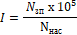 Nзп – количество зарегистрированных преступлений в отчетном году1пункт полиции «Сямженский» (по оперативному обслуживанию  территории Сямженского муниципального округа) (дислокация с. Сямжа) МО МВД России «Верховажский» Уровень преступности (количество   зарегистрированных преступлений на 100 тыс. населения)ед.количество   зарегистрированных преступлений на 100 тыс. населениягодовая, 
на конец отчетного периодаNнас – общее количество населения области в отчетном году1пункт полиции «Сямженский» (по оперативному обслуживанию  территории Сямженского муниципального округа) (дислокация с. Сямжа) МО МВД России «Верховажский» Доля несовершеннолетних, достигших возраста привлечения к уголовной ответственности и совершивших преступления, от общего числа населения округа в возрасте от 14 до 18 лет%доля несовершеннолетних, достигших возраста привлечения к уголовной ответственности и совершивших преступления, от общего числа населения округа в возрасте от 14 до 18 летгодовая, 
на конец отчетного периода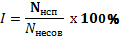 Nнсп – количество несовершеннолетних, достигших возраста привлечения к уголовной ответственности и совершивших преступления в отчетном году3пункт полиции «Сямженский» (по оперативному обслуживанию  территории Сямженского муниципального округа) (дислокация с. Сямжа) МО МВД России «Верховажский»Доля несовершеннолетних, достигших возраста привлечения к уголовной ответственности и совершивших преступления, от общего числа населения округа в возрасте от 14 до 18 лет%доля несовершеннолетних, достигших возраста привлечения к уголовной ответственности и совершивших преступления, от общего числа населения округа в возрасте от 14 до 18 летгодовая, 
на конец отчетного периодаNнесов – общее число населения округа в возрасте от 14 до 18 лет в отчетном году1пункт полиции «Сямженский» (по оперативному обслуживанию  территории Сямженского муниципального округа) (дислокация с. Сямжа) МО МВД России «Верховажский»Снижение числа преступлений, совершенных лицами, ранее их совершавшими (по отношению к 2020 году)%уменьшение числа преступлений, совершенных лицами, ранее их совершавшимигодовая, 
на конец отчетного периода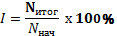 Nитог – число преступлений, совершенных лицами, ранее их совершавшими,  в отчетном году 3пункт полиции «Сямженский» (по оперативному обслуживанию  территории Сямженского муниципального округа) (дислокация с. Сямжа) МО МВД России «Верховажский»Снижение числа преступлений, совершенных лицами, ранее их совершавшими (по отношению к 2020 году)%уменьшение числа преступлений, совершенных лицами, ранее их совершавшимигодовая, 
на конец отчетного периодаNнач – число преступлений, совершенных лицами, ранее их совершавшими, в 2020  году3пункт полиции «Сямженский» (по оперативному обслуживанию  территории Сямженского муниципального округа) (дислокация с. Сямжа) МО МВД России «Верховажский»4.Социальный риск (число погибших на 100 тыс. человек)ед.число лиц, погибших в дорожно-транспортных происшествиях, на 100 тыс. населениягодовая, 
на конец отчетного периода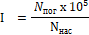 Nпог – количество погибших в дорожно-транспортных происшествиях в отчетном году3пункт полиции «Сямженский» (по оперативному обслуживанию  территории Сямженского муниципального округа) (дислокация с. Сямжа) МО МВД России «Верховажский»4.Социальный риск (число погибших на 100 тыс. человек)ед.число лиц, погибших в дорожно-транспортных происшествиях, на 100 тыс. населениягодовая, 
на конец отчетного периодаNнас – общее количество населения области в отчетном году 1пункт полиции «Сямженский» (по оперативному обслуживанию  территории Сямженского муниципального округа) (дислокация с. Сямжа) МО МВД России «Верховажский»555.Снижение числа потребителей психоактивных веществ в округе по отношению к 2020 году %снижение числа потребителей психоактивных 
веществ в округе по отношению к 2020 годугодовая, 
на конец отчетного периода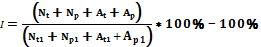 Nt – количество лиц, стоящих на диспансерном наблюдении в учреждениях здравоохранения с диагнозом наркомания в отчетном году3БУЗ ВО «Сямженская ЦРБ»555.Снижение числа потребителей психоактивных веществ в округе по отношению к 2020 году %снижение числа потребителей психоактивных 
веществ в округе по отношению к 2020 годугодовая, 
на конец отчетного периодаNp – количество лиц, употребляющих с вредными последствиями наркотические вещества, состоящие на диспансерном наблюдении в учреждениях здравоохранения в отчетном году3БУЗ ВО «Сямженская ЦРБ»555.Снижение числа потребителей психоактивных веществ в округе по отношению к 2020 году %снижение числа потребителей психоактивных 
веществ в округе по отношению к 2020 годугодовая, 
на конец отчетного периодаAt – количество лиц, состоящих на диспансерном наблюдении в учреждениях здравоохранения с диагнозом алкоголизм (алкоголизм и алкогольные психозы) в отчетном году3БУЗ ВО «Сямженская ЦРБ»555.Снижение числа потребителей психоактивных веществ в округе по отношению к 2020 году %снижение числа потребителей психоактивных 
веществ в округе по отношению к 2020 годугодовая, 
на конец отчетного периодаAp - количество лиц, употребляющих с вредными последствиями алкоголь, состоящих на диспансерном наблюдении в учреждениях здравоохранения в отчетном году3БУЗ ВО «Сямженская ЦРБ»555.Снижение числа потребителей психоактивных веществ в округе по отношению к 2020 году %снижение числа потребителей психоактивных 
веществ в округе по отношению к 2020 годугодовая, 
на конец отчетного периодаNt1 – количество лиц, стоящих на диспансерном наблюдении в учреждениях здравоохранения с диагнозом наркомания в 2020 году3БУЗ ВО «Сямженская ЦРБ»555.Снижение числа потребителей психоактивных веществ в округе по отношению к 2020 году %снижение числа потребителей психоактивных 
веществ в округе по отношению к 2020 годугодовая, 
на конец отчетного периодаNp1 – количество лиц, употребляющих с вредными последствиями наркотические вещества, состоящие на диспансерном наблюдении в учреждениях здравоохранения в 2020 году3БУЗ ВО «Сямженская ЦРБ»555.Снижение числа потребителей психоактивных веществ в округе по отношению к 2020 году %снижение числа потребителей психоактивных 
веществ в округе по отношению к 2020 годугодовая, 
на конец отчетного периодаAt1 – количество лиц, состоящих на диспансерном наблюдении в учреждениях здравоохранения с диагнозом алкоголизм (алкоголизм и алкогольные психозы) в 2020 году3БУЗ ВО «Сямженская ЦРБ»555.Снижение числа потребителей психоактивных веществ в округе по отношению к 2020 году %снижение числа потребителей психоактивных 
веществ в округе по отношению к 2020 годугодовая, 
на конец отчетного периодаAp1 - количество лиц, употребляющих с вредными последствиями алкоголь, состоящих на диспансерном наблюдении в учреждениях здравоохранения в 2020 году3БУЗ ВО «Сямженская ЦРБ»Ответственный исполнитель, соисполнитель, исполнительИсточник финансового обеспеченияРасходы (тыс. руб.)Расходы (тыс. руб.)Расходы (тыс. руб.)Расходы (тыс. руб.)Расходы (тыс. руб.)Расходы (тыс. руб.)Ответственный исполнитель, соисполнитель, исполнительИсточник финансового обеспечения2023 год2024 год2025 год2026 год2027 годвсего за 2023-2027 годы12345678Итого по муниципальной программевсего, в том числе                                          2003,33297,82453,72453,72453,712662,2Итого по муниципальной программесобственные доходы бюджета округа990,21675,11495,21495,22453,78109,4Итого по муниципальной программесубвенции и субсидии областного бюджета1013,11622,7958,5958,50,04552,8Администрация округавсего, в том числе                                          1709,02962,82118,72118,72118,711027,9Администрация округасобственные доходы бюджета округа695,91949,71105,62118,72118,77988,6Администрация округасубвенции и субсидии областного  бюджета1013,11013,11013,10,00,03039,3Управление образования округавсего, в том числе                                          294,3335,0335,0335,0335,01634,3Управление образования округасобственные доходы  бюджета округа294,3335,0335,0335,0335,01634,3Управление образования округасубвенции и субсидии областного  бюджета000000Источник финансового обеспеченияОценка расходов (тыс. руб.)Оценка расходов (тыс. руб.)Оценка расходов (тыс. руб.)Оценка расходов (тыс. руб.)Оценка расходов (тыс. руб.)Оценка расходов (тыс. руб.)Источник финансового обеспечения2023 год2024 год2025 год2026 год2027 годвсего за 2023-2027 годы1234567всего1013,11622,7958,5958,504552,8областной бюджет1013,11622,7958,5958,504552,8Федеральный бюджет000000государственные внебюджетные фонды000000физические и юридические лица000000в том числе в форме государственно-частного партнерстваОтветственный 
исполнитель 
подпрограммы 1 (соисполнитель программы)Ответственный 
исполнитель 
подпрограммы 1 (соисполнитель программы)Администрация Сямженского муниципального округаИсполнители 
подпрограммы 1Исполнители 
подпрограммы 1- Управление образования Сямженского муниципального округа; - пункт полиции «Сямженский» (по оперативному обслуживанию  территории Сямженского муниципального округа) (дислокация с. Сямжа) МО МВД России «Верховажский» (по согласованию);- КУ ВО «Центр занятости населения Вологодской области» отделение занятости населения по Сямженскому округу (по согласованию);- Миграционный пункт МО МВД России «Верховажский» (далее УФМС) (по согласованию);- Росгвардия;- антитеррористическая комиссия Сямженского муниципального округа.Цель 
подпрограммы 1Цель 
подпрограммы 1повышение качества и результативности противодействия преступности, охраны общественного порядка, обеспечения общественной безопасностиЗадачи 
подпрограммы 1Задачи 
подпрограммы 1повышение эффективности охраны общественного порядка и обеспечения общественной безопасности; вовлечение общественных формирований в деятельность по профилактике правонарушений и охране общественного порядка;Целевые 
индикаторы и  
показатели    
подпрограммы 1- недопущение увеличения количества погибших от противоправных посягательств (без учета погибших в ДТП) по отношению к 2020 году;- снижение количества зарегистрированных преступлений по отношению к 2020 году;- количество обслуживаемых функционирующих камер видеонаблюдения правоохранительного сегмента АПК «Безопасный город»;- прирост количества административных правонарушений, выявленных с помощью добровольных народных дружин, по отношению к предыдущему году;Сроки 
реализации    
подпрограммы 12023 - 2027 годы Объемы финансового обеспечения подпрограммы 1 за счет средств бюджета округаобъем финансирования мероприятий подпрограммы 1 за счет средств  бюджета округа составляет 10919,8 тыс. рублей, в том числе по годам реализации:  2023 год –  1685,9 тыс. рублей;2024 год –  2922,8 тыс. рублей;2025 год –  2103,7  тыс. рублей; 2026 год –  2103,7  тыс. рублей;2027 год –  2103,7  тыс. рублей.  Ожидаемые конечныерезультаты реализации подпрограммы 1- недопущение увеличения количества погибших от противоправных посягательств (без учета погибших в ДТП) по отношению к 2020 году на 0%;- снижение количества зарегистрированных преступлений по отношению к 2020 году на 7,3%;- увеличение количества обслуживаемых - функционирующих камер видеонаблюдения правоохранительного сегмента АПК «Безопасный город» до  19  штук в 2022 году;- прирост количества административных правонарушений, выявленных с помощью добровольных народных дружин, по отношению к 2020 году на 11,0%;№п/пЦель, задача, направленная на достижение целиНаименование целевого показателя (индикатора)Единица измеренияЗначение целевого показателя (индикатора)Значение целевого показателя (индикатора)Значение целевого показателя (индикатора)Значение целевого показателя (индикатора)Значение целевого показателя (индикатора)Значение целевого показателя (индикатора)Значение целевого показателя (индикатора)№п/пЦель, задача, направленная на достижение целиНаименование целевого показателя (индикатора)Единица измеренияотчетноеоценочноеплановоеплановоеплановоеплановоеплановое№п/пЦель, задача, направленная на достижение целиНаименование целевого показателя (индикатора)Единица измерения2019 год2020 год2023 год2024 год2025 год2026 год2027 год1234567891011Цель: повышение качества и результативности противодействия преступности, охраны общественного порядка, обеспечения общественной безопасностиЦель: повышение качества и результативности противодействия преступности, охраны общественного порядка, обеспечения общественной безопасностиЦель: повышение качества и результативности противодействия преступности, охраны общественного порядка, обеспечения общественной безопасностиЦель: повышение качества и результативности противодействия преступности, охраны общественного порядка, обеспечения общественной безопасностиЦель: повышение качества и результативности противодействия преступности, охраны общественного порядка, обеспечения общественной безопасностиЦель: повышение качества и результативности противодействия преступности, охраны общественного порядка, обеспечения общественной безопасностиЦель: повышение качества и результативности противодействия преступности, охраны общественного порядка, обеспечения общественной безопасностиЦель: повышение качества и результативности противодействия преступности, охраны общественного порядка, обеспечения общественной безопасностиЦель: повышение качества и результативности противодействия преступности, охраны общественного порядка, обеспечения общественной безопасностиЦель: повышение качества и результативности противодействия преступности, охраны общественного порядка, обеспечения общественной безопасностиЦель: повышение качества и результативности противодействия преступности, охраны общественного порядка, обеспечения общественной безопасностиПовышение эффективности охраны общественного порядка и обеспечения общественной безопасностинедопущение увеличения количества погибших от противоправных посягательств (без учета погибших в ДТП) по отношению к 2020 году%0000000Повышение эффективности охраны общественного порядка и обеспечения общественной безопасностиснижение количества зарегистрированных преступлений по отношению к 2020 году%17,417,230,030,030,030,030,0Повышение эффективности охраны общественного порядка и обеспечения общественной безопасностиколичество обслуживаемых функционирующих камер видеонаблюдения правоохранительного сегмента АПК «Безопасный город»шт.10101919191919Вовлечение общественных формирований в деятельность по профилактике правонарушений и охране общественного порядкаприрост количества административных правонарушений, выявленных с помощью добровольных народных дружин, по отношению к предыдущему году%7,77,99,112,014,316,618,7№ п/пНаименование целевого показателя (индикатора)Единица измеренияОпределение целевого показателя (индикатора)Временные характеристики целевого показателя (индикатора)Алгоритм формирования (формула) и методологические пояснения к целевому показателю (индикатору)Показатели, используемые в формулеМетод сбора информации, индекс формы отчетности*Ответственный за сбор данных по целевому показателю (индикатору)123456789Недопущение увеличения количества погибших от противоправных посягательств (без учета погибших в ДТП) по отношению к 2020 году%уменьшение количества погибших от противоправных посягательств (без учета погибших в ДТП) по отношению к 2020 годугодовая, 
на конец отчетного периода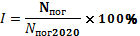 Nпог – число погибших от противоправных посягательств (без учета погибших в ДТП) в отчетном году3Администрация округаНедопущение увеличения количества погибших от противоправных посягательств (без учета погибших в ДТП) по отношению к 2020 году%уменьшение количества погибших от противоправных посягательств (без учета погибших в ДТП) по отношению к 2020 годугодовая, 
на конец отчетного периодаNпог2020 – число погибших от противоправных посягательств (без учета погибших в ДТП) в 2020 году3Администрация округаСнижение количества зарегистрированных преступлений по отношению к 2020 году%уменьшение количества зарегистрированных преступлений по отношению к 2020 годугодовая, 
на конец отчетного периода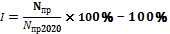 Nпр - количество зарегистрированных преступлений в отчетном году3Администрация округаСнижение количества зарегистрированных преступлений по отношению к 2020 году%уменьшение количества зарегистрированных преступлений по отношению к 2020 годугодовая, 
на конец отчетного периодаNпр2020 - количество зарегистрированных преступлений в 2020 году3Администрация округаКоличество обслуживаемых функционирующих камер видеонаблюдения правоохранительного сегмента АПК «Безопасный город»шт.количество обслуживаемых функционирующих камер видеонаблюдения правоохранительного сегмента АПК «Безопасный город»годовая, 
на конец отчетного периода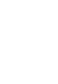 An – обслуживаемые функционирующие камеры видеонаблюдения правоохранительного сегмента АПК «Безопасный город», где n = 1, 2...3Администрация округаПрирост количества административных правонарушений, выявленных с помощью добровольных народных дружин, по отношению к предыдущему году%прирост количества административных правонарушений, выявленных с помощью добровольных народных дружин, по отношению к предыдущему годугодовая, 
на конец отчетного периода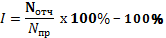 Nотч - количество административных правонарушений, выявленных с помощью добровольных народных дружин в отчетном году3Администрация округаПрирост количества административных правонарушений, выявленных с помощью добровольных народных дружин, по отношению к предыдущему году%прирост количества административных правонарушений, выявленных с помощью добровольных народных дружин, по отношению к предыдущему годугодовая, 
на конец отчетного периодаNпр - количество административных правонарушений, выявленных с помощью добровольных народных дружин в предыдущем году3Администрация округаНаименованиеосновногомероприятияОтветственныйисполнитель,исполнительОжидаемыйнепосредственныйрезультат*Связь с показателями подпрограммы**Годы реализации и источник финансового обеспечения***Годы реализации и источник финансового обеспечения***Годы реализации и источник финансового обеспечения***Годы реализации и источник финансового обеспечения***Годы реализации и источник финансового обеспечения***НаименованиеосновногомероприятияОтветственныйисполнитель,исполнительОжидаемыйнепосредственныйрезультат*Связь с показателями подпрограммы**2023****2024202520262027Основное мероприятие 1.1. Реализация профилактических и пропагандистских мер, направленных на культурное,  спортивное, нравственное,  патриотическое воспитание и правовое просвещение гражданАдминистрация округа,Управление образования округасозданы условия для  проведения профилактических и пропагандистских мер, направленных на культурное, спортивное, правовое, нравственное и патриотическое воспитание гражданснижение количества зарегистрированных преступлений по отношению к 2020 году11111Основное мероприятие 1.2. Проведение мероприятий, направленных на предупреждение экстремизма и терроризмаАдминистрация округа,пункт полиции «Сямженский» (по оперативному обслуживанию  территории Сямженского муниципального округа) (дислокация с. Сямжа) МО МВД России «Верховажский»созданы условия для снижения количества экстремистских проявлений, недопущения террористических актов, оказано содействие правоохранительным органам в проведении мероприятий по добровольной сдаче оружия, боеприпасов, взрывчатых веществ и взрывных устройствснижение количества погибших от противоправных посягательств (без учета погибших в ДТП) по отношению к 2020 году1,21,21,21,21,2Основное мероприятие 1.3. Обеспечение охраны общественного порядка с участием народных дружинАдминистрация округасозданы условия для повышения активности граждан, общественных объединений в участии в охране общественного порядкаприрост количества административных правонарушений, выявленных с помощью добровольных народных дружин, по отношению к предыдущему году11111Основное мероприятие 1.4. Развитие и обеспечение эксплуатации АПК «Безопасный город»Администрация округасозданы условия для внедрения и/или обеспечения эксплуатации автоматизированных систем муниципального уровня аппаратно-программного комплекса «Безопасный город»количество обслуживаемых функционирующих камер видеонаблюдения правоохранительного сегмента АПК «Безопасный город»1,21,21,21,21,2Основное мероприятие 1.5. Обеспечение межведомственного взаимодействия в сфере профилактики правонарушений и иных преступленийАдминистрация округаобеспечена эффективная деятельность межведомственных координационных органов в сфере правопорядка и профилактики правонарушенийснижение количества зарегистрированных преступлений по отношению к 2020 году 44444Основное мероприятие 1.6Мероприятия по предупреждению и ликвидации последствий чрезвычайных ситуации и стихийных бедствий природного и техногенного характера. Реализация проекта «Народный бюджет».Администрация округаОбеспечено эффективное  межведомственное взаимодействие органов в сфере предупреждения и ликвидации последствий чрезвычайных ситуаций и стихийных бедствий природного и техногенного характера1,2,31,2,31,2,31,2,31,2,3Основное мероприятие 1.7.Реализация  отдельных государственных  полномочий  в  сфере  административных  правоотношенийАдминистрация округаОбеспечена эффективная работа муниципальных комиссий22244СтатусНаименование подпрограммы, основного мероприятияОтветственный исполнитель подпрограммы, исполнительИсточник финансового обеспеченияРасходы(тыс. руб.)Расходы(тыс. руб.)Расходы(тыс. руб.)Расходы(тыс. руб.)Расходы(тыс. руб.)Расходы(тыс. руб.)СтатусНаименование подпрограммы, основного мероприятияОтветственный исполнитель подпрограммы, исполнительИсточник финансового обеспечения2023 год2024 год2025 год2026 год2027 годвсего за 2023-2027 годы12345678910Подпрограмма 1итого всего, в том числе1685,92922,82103,72103,72103,710919,8Подпрограмма 1итого собственные доходы бюджета округа672,81300,11145,21145,22103,76367,0Подпрограмма 1Администрация округавсего, в том числе1685,92922,82103,72103,72103,710919,8Подпрограмма 1Администрация округасобственные доходы  бюджета округа672,81300,11145,21145,22103,76367,0Основное мероприятие 1.1Реализация профилактических и пропагандистских мер, направленных на культурное,  спортивное, нравственное,  патриотическое воспитание и правовое просвещение гражданАдминистрация округавсего, в том числе15,015,015,015,015,075,0Основное мероприятие 1.1Реализация профилактических и пропагандистских мер, направленных на культурное,  спортивное, нравственное,  патриотическое воспитание и правовое просвещение гражданАдминистрация округасобственные доходы бюджета округа15,015,015,015,015,075,0Основное мероприятие 1.1Реализация профилактических и пропагандистских мер, направленных на культурное,  спортивное, нравственное,  патриотическое воспитание и правовое просвещение гражданУправление образования округаОсновное мероприятие 1.2Проведение мероприятий, направленных на предупреждение экстремизма и терроризмаАдминистрация округа, пункт полиции «Сямженский» (по оперативному обслуживанию  территории Сямженского муниципального округа) (дислокация с. Сямжа) МО МВД России «Верховажский»всего, в том числе2,0603,03,03,03,0614,0Основное мероприятие 1.2Проведение мероприятий, направленных на предупреждение экстремизма и терроризмаАдминистрация округа, пункт полиции «Сямженский» (по оперативному обслуживанию  территории Сямженского муниципального округа) (дислокация с. Сямжа) МО МВД России «Верховажский»собственные доходы  бюджета округа2,033,03,03,03,044,0Основное мероприятие 1.3Обеспечение охраны общественного порядка с участием народных дружинАдминистрация округавсего, в том числе10,020,020,020,020,090,0Основное мероприятие 1.3Обеспечение охраны общественного порядка с участием народных дружинАдминистрация округасобственные доходы  бюджета округа10,020,020,020,0     20,090,0Основное мероприятие 1.4Развитие и обеспечение эксплуатации АПК «Безопасный город»Администрация округавсего, в том числе 200,5242,3143,2143,2143,2872,4Основное мероприятие 1.4Развитие и обеспечение эксплуатации АПК «Безопасный город»Администрация округасобственные доходы бюджета округа10,012,17,27,2143,2179,7Основное мероприятие 1.5Обеспечение межведомственного взаимодействия в сфере профилактики правонарушений и иных преступленийАдминистрация округавсего, в том числе000000Основное мероприятие 1.5Обеспечение межведомственного взаимодействия в сфере профилактики правонарушений и иных преступленийАдминистрация округасобственные доходы  бюджета округа000000Основное мероприятие 1.6Мероприятия по предупреждению и ликвидации последствий чрезвычайных ситуации и стихийных бедствий природного и техногенного характера. Реализация проекта «Народный бюджет».Администрация округавсего, в том числе635,81220,01100,01100,01100,05155,8Основное мероприятие 1.6Мероприятия по предупреждению и ликвидации последствий чрезвычайных ситуации и стихийных бедствий природного и техногенного характера. Реализация проекта «Народный бюджет».Администрация округасобственные доходы  бюджета округа635,81220,01100,01100,01100,05155,8Основное мероприятие 1.7.Реализация  отдельных государственных  полномочий  в  сфере  административных  правоотношенийАдминистрация округавсего, в том числе822,6822,5822,5822,5822,54112,6собственные доходы  бюджета округа0000822,5822,5Источник финансового обеспеченияОценка расходов (тыс. руб.)Оценка расходов (тыс. руб.)Оценка расходов (тыс. руб.)Оценка расходов (тыс. руб.)Оценка расходов (тыс. руб.)Оценка расходов (тыс. руб.)Источник финансового обеспечения2023 год2024 год2025 год2026 год2027 годвсего за 2023-2027 годы1234567всего000000федеральный бюджет000000областной бюджет1013,11622,7958,5958,50,04552,8физические и юридические лица000000в том числе в форме государственно-частного партнерства000000Ответственный 
исполнитель   
подпрограммы 2 (соисполнитель программы) Администрация Сямженского муниципального округаИсполнители 
подпрограммы 2- Управление образования Сямженского муниципального округа;- БУ СО ВО «Комплексный центр социального обслуживания населения Сямженского района»;- БУЗ ВО «Сямженская ЦРБ»;- пункт полиции «Сямженский» (по оперативному обслуживанию  территории Сямженского муниципального округа) (дислокация с. Сямжа) МО МВД России «Верховажский» (по согласованию);- КУ ВО «Центр занятости населения Вологодской области» отделение занятости населения по Сямженскому округу (по согласованию).Цель  
подпрограммы 2повышение эффективности муниципальной системы профилактики безнадзорности, правонарушений и преступлений несовершеннолетних, а также защиты их правЗадачи  
подпрограммы 2- повышение эффективности профилактической работы с несовершеннолетними, склонными к асоциальному поведению;- создание организационно-правовых основ защиты детей от распространения информации, причиняющей вред их здоровью и развитию.Целевые 
индикаторы и  
показатели    
подпрограммы 2- снижение количества преступлений, совершенных несовершеннолетними, по отношению к предыдущему году;- удельный вес несовершеннолетних в возрасте 14-17 лет, совершивших преступление повторно, в общей численности несовершеннолетних в возрасте 14-17 лет, совершивших преступление;- доля специалистов комиссий по делам несовершеннолетних и защите их прав, принявших участие в обучающих семинарах, мастер-классах, конференциях, от общего числа специалистов комиссий;- доля обучающихся образовательных организаций, охваченных занятиями по медиабезопасности, от общего числа обучающихся образовательных организацийСроки         
реализации    
подпрограммы 22023 - 2027 годы                                          Объемы финансового обеспечения подпрограммы 2 за счет средств бюджета округаобъем финансирования мероприятий подпрограммы 2 за счет средств  бюджета округа  составляет 1552,4               тыс. рублей, в том числе: 2023 год –   287,4 тыс. рублей;2024 год –   335,0 тыс. рублей;2025 год –   310,0 тыс. рублей;2026 год –   310,0 тыс. рублей;2027 год –   310,0 тыс. рублейОжидаемые  конечные 
результаты 
реализации    
подпрограммы 2- снижение количества преступлений, совершенных несовершеннолетними, по отношению к 2020 году на 50%;- сохранение показателя удельного веса несовершеннолетних в возрасте 14-17 лет, совершивших преступление повторно, в общей численности несовершеннолетних в возрасте 14-17 лет, совершивших преступление по отношению к 2020 году на 0%;- увеличение доли специалистов комиссий по делам несовершеннолетних и защите их прав, принявших участие в обучающих семинарах, мастер-классах, конференциях, от общего числа специалистов комиссий не ниже 100%;- ежегодный охват обучающихся образовательных организаций занятиями по медиабезопасности, от общего числа обучающихся образовательных организаций не ниже 100%№п/пЦель, задача, направленная на достижение целиНаименование целевого показателя (индикатора)Единица измеренияЗначение целевого показателя (индикатора)Значение целевого показателя (индикатора)Значение целевого показателя (индикатора)Значение целевого показателя (индикатора)Значение целевого показателя (индикатора)Значение целевого показателя (индикатора)Значение целевого показателя (индикатора)№п/пЦель, задача, направленная на достижение целиНаименование целевого показателя (индикатора)Единица измеренияОтчетноеоценочноеПлановоеПлановоеПлановоеПлановоеПлановое№п/пЦель, задача, направленная на достижение целиНаименование целевого показателя (индикатора)Единица измерения2019 год2020 год2023 год2024 год2025 год2026 год2027 год1234567891011Цель: повышение эффективности региональной системы профилактики безнадзорности, правонарушений и преступлений несовершеннолетних, а также защиты их правЦель: повышение эффективности региональной системы профилактики безнадзорности, правонарушений и преступлений несовершеннолетних, а также защиты их правЦель: повышение эффективности региональной системы профилактики безнадзорности, правонарушений и преступлений несовершеннолетних, а также защиты их правЦель: повышение эффективности региональной системы профилактики безнадзорности, правонарушений и преступлений несовершеннолетних, а также защиты их правЦель: повышение эффективности региональной системы профилактики безнадзорности, правонарушений и преступлений несовершеннолетних, а также защиты их правЦель: повышение эффективности региональной системы профилактики безнадзорности, правонарушений и преступлений несовершеннолетних, а также защиты их правЦель: повышение эффективности региональной системы профилактики безнадзорности, правонарушений и преступлений несовершеннолетних, а также защиты их правЦель: повышение эффективности региональной системы профилактики безнадзорности, правонарушений и преступлений несовершеннолетних, а также защиты их правЦель: повышение эффективности региональной системы профилактики безнадзорности, правонарушений и преступлений несовершеннолетних, а также защиты их правЦель: повышение эффективности региональной системы профилактики безнадзорности, правонарушений и преступлений несовершеннолетних, а также защиты их правЦель: повышение эффективности региональной системы профилактики безнадзорности, правонарушений и преступлений несовершеннолетних, а также защиты их правПовышение эффективности профилактической работы с несовершеннолетними, склонными к асоциальному поведениюснижение количества преступлений, совершенных несовершеннолетними, по отношению к предыдущему году%1001500100100100100Повышение эффективности профилактической работы с несовершеннолетними, склонными к асоциальному поведениюудельный вес несовершеннолетних в возрасте 14-17 лет, совершивших преступление повторно, в общей численности несовершеннолетних в возрасте 14-17 лет, совершивших преступление%0000000Повышение эффективности профилактической работы с несовершеннолетними, склонными к асоциальному поведениюдоля специалистов комиссий по делам несовершеннолетних и защите их прав, принявших участие в обучающих семинарах, мастер-классах, конференциях, от общего числа специалистов комиссий%100100100100100100100Создание организационно-правовых основ защиты детей от распространения информации, причиняющей вред их здоровью и развитиюдоля обучающихся образовательных организаций, охваченных занятиями по медиабезопасности, от общего числа обучающихся образовательных организаций%9596100100100100100№ п/пНаименование целевого показателя (индикатора)Единица измеренияОпределение целевого показателя (индикатора)Временные характеристики целевого показателя (индикатора)Алгоритм формирования (формула) и методологические пояснения к целевому показателю (индикатору)Показатели, используемые в формулеМетод сбора информации, индекс формы отчетности*Ответственный за сбор данных по целевому показателю (индикатору)123456789Снижение количества преступлений, совершенных несовершеннолетними, по отношению к предыдущему году%уменьшение количества преступлений, совершенных несовершеннолетнимигодовая, 
на конец отчетного периода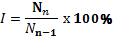 Nn - количество преступлений, совершенных несовершеннолетними в отчетном году3Администрация округаСнижение количества преступлений, совершенных несовершеннолетними, по отношению к предыдущему году%уменьшение количества преступлений, совершенных несовершеннолетнимигодовая, 
на конец отчетного периодаNn-1 - количество преступлений, совершенных несовершеннолетними в предыдущем году3Администрация округаУдельный вес несовершеннолетних в возрасте 14-17 лет, совершивших преступление повторно, в общей численности несовершеннолетних в возрасте 14-17 лет, совершивших преступление%удельный вес несовершеннолетних в возрасте 14 - 17 лет, совершивших преступление повторно, в общей численности несовершеннолетних в возрасте 14 - 17 лет, совершивших преступлениегодовая, 
на конец отчетного периода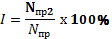 Nпр2 - число несовершеннолетних в возрасте 14 - 17 лет, совершивших преступление повторно в отчетном году3Администрация округаУдельный вес несовершеннолетних в возрасте 14-17 лет, совершивших преступление повторно, в общей численности несовершеннолетних в возрасте 14-17 лет, совершивших преступление%удельный вес несовершеннолетних в возрасте 14 - 17 лет, совершивших преступление повторно, в общей численности несовершеннолетних в возрасте 14 - 17 лет, совершивших преступлениегодовая, 
на конец отчетного периодаNпр - общее число несовершеннолетних в возрасте 14 - 17 лет, совершивших преступление в отчетном году3Администрация округаДоля специалистов комиссий по делам несовершеннолетних и защите их прав, принявших участие в обучающих семинарах, мастер-классах, конференциях, от общего числа специалистов комиссий%доля специалистов комиссий по делам несовершеннолетних и защите их прав, принявших участие в обучающих семинарах, мастер-классах, конференциях, от общего числа специалистов комиссий годовая, 
на конец отчетного периода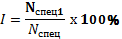 Nспец1 - специалистов комиссий по делам несовершеннолетних и защите их прав, принявших участие в обучающих семинарах, мастер-классах, конференциях в отчетном году3Администрация округаДоля специалистов комиссий по делам несовершеннолетних и защите их прав, принявших участие в обучающих семинарах, мастер-классах, конференциях, от общего числа специалистов комиссий%доля специалистов комиссий по делам несовершеннолетних и защите их прав, принявших участие в обучающих семинарах, мастер-классах, конференциях, от общего числа специалистов комиссий годовая, 
на конец отчетного периодаNспец - общее число специалистов комиссий по делам несовершеннолетних и защите их прав в отчетном году3Администрация округаДоля обучающихся образовательных организаций, охваченных занятиями по медиабезопасности, от общего числа обучающихся образовательных организаций%доля обучающихся образовательных организаций, охваченных занятиями по медиабезопасности, от общего числа обучающихся образовательных организацийгодовая, 
на конец отчетного периода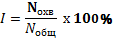 Nохв - число обучающихся в образовательных организациях дошкольного, начального общего, основного общего, среднего (полного) общего образования, дополнительного образования детей, охваченных занятиями по медиабезопасности в отчетном году3Управление образования округаДоля обучающихся образовательных организаций, охваченных занятиями по медиабезопасности, от общего числа обучающихся образовательных организаций%доля обучающихся образовательных организаций, охваченных занятиями по медиабезопасности, от общего числа обучающихся образовательных организацийгодовая, 
на конец отчетного периодаNобщ - общее число обучающихся в образовательных организациях дошкольного, начального общего, основного общего, среднего (полного) общего образования, дополнительного образования детей в отчетном году3Управление образования округаНаименование основного мероприятияОтветственныйисполнитель,исполнительОжидаемыйнепосредственныйрезультат*Связь с показателями подпрограммы**Годы реализации и источник финансового обеспечения***Годы реализации и источник финансового обеспечения***Годы реализации и источник финансового обеспечения***Годы реализации и источник финансового обеспечения***Годы реализации и источник финансового обеспечения***Наименование основного мероприятияОтветственныйисполнитель,исполнительОжидаемыйнепосредственныйрезультат*Связь с показателями подпрограммы**2023****2024202520262027Основное мероприятие 2.1. Обеспечение профилактики правонарушений, в том числе повторных, совершаемых несовершеннолетнимипункт полиции «Сямженский» (по оперативному обслуживанию  территории Сямженского муниципального округа) (дислокация с. Сямжа) МО МВД России «Верховажский»,Администрация округа,Управление образования округаобеспечено проведение мероприятий по профилактике правонарушений, в том числе повторных правонарушений, совершаемых несовершеннолетнимиснижение количества преступлений, совершенных несовершеннолетними, по отношению к предыдущему году11111Основное мероприятие 2.2. Совершенствование имеющихся и внедрение новых технологий и методов профилактической работы с несовершеннолетними, включая повышение эффективности межведомственного взаимодействияпункт полиции «Сямженский» (по оперативному обслуживанию  территории Сямженского муниципального округа) (дислокация с. Сямжа) МО МВД России «Верховажский»,Администрация округа,Управление образования округа,БУ СО ВО «КСЦОН Сямженского района»,обеспечено развитие форм и технологий социальной адаптации и реабилитации несовершеннолетних, склонных к асоциальному поведению или находящихся в конфликте с закономудельный вес несовершеннолетних в возрасте 14-17 лет, совершивших преступление повторно, в общей численности несовершеннолетних в возрасте 14-17 лет, совершивших преступление11111Основное мероприятие 2..3. Информационно-методическое обеспечение системы профилактики безнадзорности и правонарушений несовершеннолетнихАдминистрация округа,БУ СО ВО «КСЦОН Сямженского района»созданы условия для развития информационно-аналитического, организационно-методического обеспечения и кадрового потенциала системы профилактики безнадзорности и правонарушений несовершеннолетнихдоля специалистов комиссий по делам несовершеннолетних и защите их прав, принявших участие в обучающих семинарах, мастер-классах, конференциях, от общего числа специалистов комиссий11111Основное мероприятие 2.4. Обеспечение информационной безопасности и повышение правовой грамотности несовершеннолетнихАдминистрация округа,Управление образования округасоздана безопасная информационно-образовательная среда для обеспечения, сохранения и укрепления нравственного, физического, психологического и социального здоровья детей и молодежидоля обучающихся образовательных организаций, охваченных занятиями по медиабезопасности, от общего числа обучающихся образовательных организаций11111СтатусНаименование подпрограммы, основного мероприятияОтветственный исполнитель подпрограммы, исполнительИсточник финансового обеспеченияРасходы(тыс. руб.)Расходы(тыс. руб.)Расходы(тыс. руб.)Расходы(тыс. руб.)Расходы(тыс. руб.)Расходы(тыс. руб.)СтатусНаименование подпрограммы, основного мероприятияОтветственный исполнитель подпрограммы, исполнительИсточник финансового обеспечения2023 год2024 год2025 год2026 год2027 годвсего за 2023-2027 годы12345678910Подпрограмма 2итого всего, в том числе287,4335,0310,0310,0310,01552,4Подпрограмма 2итого собственные доходы бюджета округа287,4335,0310,0310,0310,01552,4Подпрограмма 2Управление образования округавсего, в том числе264,3300,0300,0300,0300,01464,3Подпрограмма 2Управление образования округасобственные доходы бюджета округа264,3300,0300,0300,0300,01464,3Подпрограмма 2Администрация округавсего, в том числе23,135,010,010,010,088,1Подпрограмма 2Администрация округасобственные доходы бюджета округа23,135,010,010,010,088,1Основное мероприятие 2.1Обеспечение профилактики правонарушений, в том числе повторных, совершаемых несовершеннолетнимиАдминистрация округавсего, в том числе000000Основное мероприятие 2.1Обеспечение профилактики правонарушений, в том числе повторных, совершаемых несовершеннолетнимиАдминистрация округасобственные доходы  бюджета округа000000Основное мероприятие 2.1Обеспечение профилактики правонарушений, в том числе повторных, совершаемых несовершеннолетнимиУправление образования округавсего, в том числе264,3300,0300,0300,0300,01464,3Основное мероприятие 2.1Обеспечение профилактики правонарушений, в том числе повторных, совершаемых несовершеннолетнимиУправление образования округасобственные доходы бюджета округа264,3300,0300,0300,0300,01464,3Основное мероприятие 2.2Совершенствование имеющихся и внедрение новых технологий и методов профилактической работы с несовершеннолетними, включая повышение эффективности межведомственного взаимодействияАдминистрация округавсего, в том числе23,135,010,010,010,088,1Основное мероприятие 2.2Совершенствование имеющихся и внедрение новых технологий и методов профилактической работы с несовершеннолетними, включая повышение эффективности межведомственного взаимодействияАдминистрация округасобственные доходы бюджета округа23,135,010,010,010,088,1Основное мероприятие 2.3Создание системы методического обеспечения и повышения профессиональной компетентности специалистов органов и учреждений системы профилактики безнадзорности и правонарушений несовершеннолетнихАдминистрация округавсего, в том числе000000Основное мероприятие 2.3Создание системы методического обеспечения и повышения профессиональной компетентности специалистов органов и учреждений системы профилактики безнадзорности и правонарушений несовершеннолетнихАдминистрация округасобственные доходы бюджета округа000000Основное мероприятие 2.3Создание системы методического обеспечения и повышения профессиональной компетентности специалистов органов и учреждений системы профилактики безнадзорности и правонарушений несовершеннолетнихОсновное мероприятие 2.4Обеспечение информационной безопасности и повышение правовой грамотности несовершеннолетнихАдминистрация округавсего, в том числе000000Основное мероприятие 2.4Обеспечение информационной безопасности и повышение правовой грамотности несовершеннолетнихАдминистрация округасобственные доходы бюджета округа000000Ответственный 
исполнитель   
подпрограммы 3(соисполнитель программы)Администрация Сямженского муниципального округаИсполнители 
подпрограммы 3- пункт полиции «Сямженский» (по оперативному обслуживанию  территории Сямженского муниципального округа) (дислокация с. Сямжа) МО МВД России «Верховажский» (по согласованию);- Управление образования Сямженского муниципального округа;- Комиссия по безопасности дорожного движенияЦель 
подпрограммы 3сокращение смертности от дорожно-транспортных происшествий Задачи 
подпрограммы 3- создание условий для предотвращения дорожно-транспортных происшествий с тяжкими последствиями; - повышение правосознания и ответственности участников дорожного движенияЦелевые 
индикаторы и  
показатели 
подпрограммы 3- снижение числа дорожно-транспортных происшествий с пострадавшими по отношению к 2020 году;- транспортный риск (число погибших в ДТП на 10 тыс. транспортных средств);- снижение числа лиц, погибших в дорожно-транспортных происшествиях по отношению к 2020 году;- снижение числа дорожно-транспортных происшествий с участием несовершеннолетних по отношению 2020 годуСроки 
реализации    
подпрограммы  32023 - 2027 годы                                          Объемы финансового обеспечения подпрограммы 3 за счет средств бюджета округаобъем финансирования мероприятий подпрограммы 3 за счет средств  бюджета округа составляет                      170,0 тыс. рублей, в том числе: 2023 год –  30,0   тыс. рублей;2024 год –  35,0   тыс. рублей;2025 год –  35,0 тыс. рублей;2026 год –  35,0 тыс. рублей;2027 год – 35,0 тыс. рублей.Ожидаемые конечные  
результаты 
реализации 
подпрограммы 3- снижение числа дорожно-транспортных происшествий с пострадавшими по отношению к 2020 году на 10%;- снижение транспортного риска (число погибших в ДТП на 10 тыс. транспортных средств) по отношению к 2020 году на 67,9%;- снижение числа лиц, погибших в дорожно-транспортных происшествиях по отношению к 2020 году на 63,8%;- снижение числа дорожно-транспортных происшествий с участием несовершеннолетних по отношению 2020 году на 9%.№п/пЦель, задача, направленная на достижение целиНаименование целевого показателя (индикатора)Единица измеренияЗначение целевого показателя (индикатора)Значение целевого показателя (индикатора)Значение целевого показателя (индикатора)Значение целевого показателя (индикатора)Значение целевого показателя (индикатора)Значение целевого показателя (индикатора)Значение целевого показателя (индикатора)№п/пЦель, задача, направленная на достижение целиНаименование целевого показателя (индикатора)Единица измеренияотчетноеоценочноеплановоеплановоеплановоеплановоеплановое№п/пЦель, задача, направленная на достижение целиНаименование целевого показателя (индикатора)Единица измерения2019 год2020 год2023 год2024 год2025 год2026год2027 год1234567891011Цель: сокращение смертности от дорожно-транспортных происшествийЦель: сокращение смертности от дорожно-транспортных происшествийЦель: сокращение смертности от дорожно-транспортных происшествийЦель: сокращение смертности от дорожно-транспортных происшествийЦель: сокращение смертности от дорожно-транспортных происшествийЦель: сокращение смертности от дорожно-транспортных происшествийЦель: сокращение смертности от дорожно-транспортных происшествийЦель: сокращение смертности от дорожно-транспортных происшествийЦель: сокращение смертности от дорожно-транспортных происшествийЦель: сокращение смертности от дорожно-транспортных происшествийЦель: сокращение смертности от дорожно-транспортных происшествийСоздание условий для предотвращения дорожно-транспортных происшествий с тяжкими последствиямитранспортный риск (число погибших на 10 тыс. транспортных средств)ед.4433322Создание условий для предотвращения дорожно-транспортных происшествий с тяжкими последствиямиснижение числа лиц, погибших в дорожно-транспортных происшествиях по отношению к 2020 году%1007550484325,87,12.Повышение правосознания и ответственности участников дорожного движенияснижение числа дорожно-транспортных происшествий с пострадавшими по отношению к 2020 году%1715501310752.Повышение правосознания и ответственности участников дорожного движенияснижение числа дорожно-транспортных происшествий с участием несовершеннолетних по отношению к 2020 году%1001006050505050№ п/пНаименование целевого показателя (индикатора)Единица измеренияОпределение целевого показателя (индикатора)Временные характеристики целевого показателя (индикатора)Алгоритм формирования (формула) и методологические пояснения к целевому показателю (индикатору)Показатели, используемые в формулеМетод сбора информации, индекс формы отчетности*Ответственный за сбор данных по целевому показателю (индикатору)1234567811Транспортный риск (число погибших на 10 тыс. транспортных средств)ед.число погибших в результате ДТП на 10 тыс. транспортных средствгодовая, 
на конец отчетного периода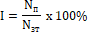 Nп - число лиц, погибших в результате дорожно-транспортных происшествий в отчетном году3Администрация  округаТранспортный риск (число погибших на 10 тыс. транспортных средств)ед.число погибших в результате ДТП на 10 тыс. транспортных средствгодовая, 
на конец отчетного периодаNзт - общее количество зарегистрированных транспортных средств в Сямженском округе в отчетном году3Администрация  округаСнижение числа лиц, погибших в дорожно-транспортных происшествиях по отношению к 2020 году%уменьшение числа лиц, погибших в дорожно-транспортных происшествиях, по отношению к 2020 годугодовая, 
на конец отчетного периода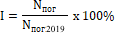 Nпог - число лиц, погибших в дорожно-транспортных происшествиях в отчетном году3Администрация  округаСнижение числа лиц, погибших в дорожно-транспортных происшествиях по отношению к 2020 году%уменьшение числа лиц, погибших в дорожно-транспортных происшествиях, по отношению к 2020 годугодовая, 
на конец отчетного периодаNпог2020 - число лиц, погибших в дорожно-транспортных происшествиях в 2020 году3Администрация  округаСнижение числа дорожно-транспортных происшествий с пострадавшими по отношению к 2020 году%уменьшение дорожно-транспортных происшествий с пострадавшими  по отношению к 2020 годугодовая, 
на конец отчетного периода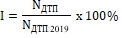 NДТП - число дорожно-транспортных происшествий с пострадавшими в отчетном году3Администрация  округаСнижение числа дорожно-транспортных происшествий с пострадавшими по отношению к 2020 году%уменьшение дорожно-транспортных происшествий с пострадавшими  по отношению к 2020 годугодовая, 
на конец отчетного периодаNДТП2020 - число дорожно-транспортных происшествий с пострадавшими в 2020 году3Администрация  округаСнижение числа дорожно-транспортных происшествий с участием несовершеннолетних по отношению 2020 году%уменьшение числа дорожно-транспортных происшествий с участием несовершеннолетних, по отношению к 2020 годугодовая, 
на конец отчетного периода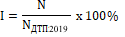 N - число дорожно-транспортных происшествий с участием несовершеннолетних в отчетном году3Администрация  округаСнижение числа дорожно-транспортных происшествий с участием несовершеннолетних по отношению 2020 году%уменьшение числа дорожно-транспортных происшествий с участием несовершеннолетних, по отношению к 2020 годугодовая, 
на конец отчетного периодаNДТП2020 - число дорожно-транспортных происшествий с участием несовершеннолетних в отчетном году3Администрация  округаНаименование основного мероприятияОтветственныйисполнитель,исполнительОжидаемыйнепосредственный результат*Связь с показателями подпрограммы**Годы реализации и источник финансового обеспечения***Годы реализации и источник финансового обеспечения***Годы реализации и источник финансового обеспечения***Годы реализации и источник финансового обеспечения***Годы реализации и источник финансового обеспечения***Наименование основного мероприятияОтветственныйисполнитель,исполнительОжидаемыйнепосредственный результат*Связь с показателями подпрограммы**20192024202520262027Основное мероприятие 3.1. Предупреждение опасного поведения участников дорожного движения путем организации и проведения профилактических мероприятий и их информационно-пропагандистское сопровождениеАдминистрация округа,Управление образования округасозданы условия для проведения профилактических мероприятий в сфере безопасности дорожного движения, в том числе с несовершеннолетнимиснижение числа лиц, погибших в дорожно-транспортных происшествиях по отношению к 2020 году11111Основное мероприятие 3.2. Организация межведомственного взаимодействия по вопросам обеспечения безопасности дорожного движенияАдминистрация округаорганизовано межведомственное взаимодействие по вопросам обеспечения безопасности дорожного движенияснижение числа дорожно-транспортных происшествий с пострадавшими по отношению к 2020 году44444Основное мероприятие 3.3. Совершенствование материально-технической базы образовательных организаций, реализующих образовательные программы с изучением правил дорожного движения.Управление образования округаобеспечено оснащение образовательных организаций области материально-техническими ресурсами для изучения правил дорожного движения снижение числа дорожно-транспортных происшествий с участием несовершеннолетних по отношению 2020 году11111СтатусНаименование подпрограммы, основного мероприятияОтветственный исполнитель подпрограммы, исполнительИсточник финансового обеспеченияРасходы(тыс. руб.)Расходы(тыс. руб.)Расходы(тыс. руб.)Расходы(тыс. руб.)Расходы(тыс. руб.)Расходы(тыс. руб.)СтатусНаименование подпрограммы, основного мероприятияОтветственный исполнитель подпрограммы, исполнительИсточник финансового обеспечения2023 год2024 год2025 год2026 год2027 годвсего за 2023-2027 год12345678910Подпрограмма 3итого всего, в том числе30,035,035,035,035,0170,0Подпрограмма 3итого собственные доходы бюджета округа30,035,035,035,035,0170,0Подпрограмма 3Администрация округавсего, в том числе000000Подпрограмма 3Администрация округасобственные доходы бюджета округа000000Подпрограмма 3Управление образования округавсего, в том числе30,035,035,035,035,0170,0Подпрограмма 3Управление образования округасобственные доходы бюджета округа30,035,035,035,035,0170,0Основное мероприятие 3.1Обеспечение эксплуатации и развитие системы автоматического контроля и выявления нарушений правил дорожного движения.Администрация округавсего, в том числе30,035,035,035,035,0170,0Основное мероприятие 3.1Обеспечение эксплуатации и развитие системы автоматического контроля и выявления нарушений правил дорожного движения.Администрация округасобственные доходы бюджета округа30,035,035,035,035,0170,0Основное мероприятие 3.2Предупреждение опасного поведения участников дорожного движения путем организации и проведения профилактических мероприятий и их информационно-пропагандистское сопровождениеАдминистрация округавсего, в том числе000000Основное мероприятие 3.2Предупреждение опасного поведения участников дорожного движения путем организации и проведения профилактических мероприятий и их информационно-пропагандистское сопровождениеАдминистрация округасобственные доходы  бюджета округа000000Основное мероприятие 3.2Предупреждение опасного поведения участников дорожного движения путем организации и проведения профилактических мероприятий и их информационно-пропагандистское сопровождениеУправление образования округавсего, в том числе000000Основное мероприятие 3.2Предупреждение опасного поведения участников дорожного движения путем организации и проведения профилактических мероприятий и их информационно-пропагандистское сопровождениеУправление образования округасобственные доходы  бюджета округа000000Основное мероприятие 3.3Организация межведомственного взаимодействия по вопросам обеспечения безопасности дорожного движенияАдминистрация округавсего, в том числе------Основное мероприятие 3.3Организация межведомственного взаимодействия по вопросам обеспечения безопасности дорожного движенияАдминистрация округасобственные доходы бюджета округа------Основное мероприятие 3.4Совершенствование материально-технической базы образовательных организаций, реализующих образовательные программы с изучением правил дорожного движенияУправление образования округавсего, в том числе000000Основное мероприятие 3.4Совершенствование материально-технической базы образовательных организаций, реализующих образовательные программы с изучением правил дорожного движенияУправление образования округасобственные доходы бюджета округа000000Ответственный 
исполнитель   
подпрограммы 4 (соисполнитель программы)Администрация Сямженского муниципального округаИсполнители подпрограммы 4- пункт полиции «Сямженский» (по оперативному обслуживанию  территории Сямженского муниципального округа) (дислокация с. Сямжа) МО МВД России «Верховажский» (по согласованию);- БУ СО ВО «Комплексный центр социального обслуживания населения Сямженского района»; - КУ ВО «Центр занятости населения Вологодской области» отделение занятости населения по Сямженскому округу (по согласованию);- межведомственная комиссия по ресоциализации и социальной адаптации лиц, освобождённых из мест лишения свободыЦель  
подпрограммы 4повышение эффективности системы социальной реабилитации лиц, освободившихся из мест лишения свободы, и осужденных без изоляции от обществаЗадачи 
подпрограммы 4- формирование межведомственной системы ресоциализации лиц, освободившихся из мест лишения свободы, и осужденных без изоляции от общества;- повышение эффективности мер социальной поддержки лиц, освободившихся из мест лишения свободы, и осужденных без изоляции от общества, направленных на восстановление утраченных социальных связейЦелевые 
индикаторы и  
показатели    
подпрограммы 4- доля лиц, подучетных филиалу уголовно-исполнительной инспекции  по Сямженскому округу, получивших социально-психологическую и иную помощь, от общего количества лиц, нуждавшихся в получении такой помощи;- доля трудоустроенных граждан, освободившихся из мест лишения свободы, признанных безработными, прошедших профессиональное обучение, получивших дополнительное профессиональное образование по направлению службы занятости, к общей численности завершивших профессиональное обучение, получивших дополнительное профессиональное образование, данной категории;- доля трудоустроенных граждан, освободившихся из мест лишения свободы, в общем числе лиц данной категории, обратившихся в службу занятости;- доля лиц, подучетных филиалу уголовно-исполнительной инспекции, получивших помощь в трудоустройстве, от общего количества лиц, нуждавшихся в получении такой помощиСроки         
реализации    
подпрограммы 42023 - 2027 годы                                          Объемы финансового обеспечения подпрограммы 4 за счет средств бюджета округаобъем финансирования мероприятий подпрограммы 4 за счет средств бюджета округа составляет 20,0  тыс. рублей, в том числе: 2023 год –  0 тыс. рублей;2024 год –  5,0 тыс. рублей;2025 год – 5,0 тыс. рублей; 2026 год –  5,0 тыс. рублей;2027 год –  5,0  тыс. рублейОжидаемые конечныерезультаты реализации подпрограммы 4- увеличение доли лиц, подучетных филиалу уголовно-исполнительной инспекции, получивших социально-психологическую и иную помощь, от общего количества лиц, нуждавшихся в получении такой помощи, до 88,2%;- увеличение доли трудоустроенных граждан, освободившихся из мест лишения свободы, в общем числе лиц данной категории, обратившихся в центры занятости, до 30,0%;- увеличение доли лиц, подучетных филиалу уголовно-исполнительной инспекции, получивших помощь в трудоустройстве, от общего количества лиц, нуждавшихся в получении такой помощи, до 89,0%;- увеличение доли трудоустроенных граждан, освободившихся из мест лишения свободы, признанных безработными, прошедших профессиональное обучение, получивших дополнительное профессиональное образование по направлению службы занятости, к общей численности завершивших профессиональное обучение, получивших дополнительное профессиональное образование, данной категории до 80%№п/пЦель, задача, направленная на достижение целиНаименование целевого показателя (индикатора)Единица измеренияЗначение целевого показателя (индикатора)Значение целевого показателя (индикатора)Значение целевого показателя (индикатора)Значение целевого показателя (индикатора)Значение целевого показателя (индикатора)Значение целевого показателя (индикатора)Значение целевого показателя (индикатора)№п/пЦель, задача, направленная на достижение целиНаименование целевого показателя (индикатора)Единица измеренияотчетноеоценочноеплановоеплановоеплановоеплановоеплановое№п/пЦель, задача, направленная на достижение целиНаименование целевого показателя (индикатора)Единица измерения2019 год2020 год2023 год2024 год2025 год2026 год2027 год1234567891011Цель: повышение эффективности системы социальной реабилитации лиц, освободившихся из мест лишения свободы, и осужденных без изоляции от обществаЦель: повышение эффективности системы социальной реабилитации лиц, освободившихся из мест лишения свободы, и осужденных без изоляции от обществаЦель: повышение эффективности системы социальной реабилитации лиц, освободившихся из мест лишения свободы, и осужденных без изоляции от обществаЦель: повышение эффективности системы социальной реабилитации лиц, освободившихся из мест лишения свободы, и осужденных без изоляции от обществаЦель: повышение эффективности системы социальной реабилитации лиц, освободившихся из мест лишения свободы, и осужденных без изоляции от обществаЦель: повышение эффективности системы социальной реабилитации лиц, освободившихся из мест лишения свободы, и осужденных без изоляции от обществаЦель: повышение эффективности системы социальной реабилитации лиц, освободившихся из мест лишения свободы, и осужденных без изоляции от обществаЦель: повышение эффективности системы социальной реабилитации лиц, освободившихся из мест лишения свободы, и осужденных без изоляции от обществаЦель: повышение эффективности системы социальной реабилитации лиц, освободившихся из мест лишения свободы, и осужденных без изоляции от обществаЦель: повышение эффективности системы социальной реабилитации лиц, освободившихся из мест лишения свободы, и осужденных без изоляции от обществаЦель: повышение эффективности системы социальной реабилитации лиц, освободившихся из мест лишения свободы, и осужденных без изоляции от обществаФормирование межведомственной системы ресоциализации лиц, освободившихся из мест лишения свободы, и осужденных без изоляции от обществадоля лиц, подучетных филиалу  уголовно-исполнительной инспекции, получивших социально-психологическую и иную помощь, от общего количества лиц, нуждавшихся в получении такой помощи%84,084,730,030,030,030,030,0Повышение эффективности мер социальной поддержки лиц, освободившихся из мест лишения свободы, и осужденных без изоляции от общества, направленных на восстановление утраченных социальных связейдоля трудоустроенных граждан, освободившихся из мест лишения свободы, признанных безработными, прошедших профессиональное обучение, получивших дополнительное профессиональное образование по направлению службы занятости, к общей численности завершивших профессиональное обучение, получивших дополнительное профессиональное образование, данной категории%5,010,030,045,060,080,080,0Повышение эффективности мер социальной поддержки лиц, освободившихся из мест лишения свободы, и осужденных без изоляции от общества, направленных на восстановление утраченных социальных связейдоля трудоустроенных граждан, освободившихся из мест лишения свободы, в общем числе лиц данной категории, обратившихся в центры занятости%16165050606060Повышение эффективности мер социальной поддержки лиц, освободившихся из мест лишения свободы, и осужденных без изоляции от общества, направленных на восстановление утраченных социальных связей№ п/пНаименование целевого показателя (индикатора)Единица измеренияОпределение целевого показателя (индикатора)Временные характеристики целевого показателя (индикатора)Алгоритм формирования (формула) и методологические пояснения к целевому показателю (индикатору)Показатели, используемые в формулеМетод сбора информации, индекс формы отчетности*Ответственный за сбор данных по целевому показателю (индикатору)1234567811Доля лиц, подучетных уголовно-исполнительной инспекции и ее филиалам, получивших социально-психологическую и иную помощь, от общего количества лиц, нуждавшихся в получении такой помощи%доля лиц, подучетных уголовно-исполнительной инспекции и ее филиалам, получивших социально-психологическую и иную помощь, от общего количества лиц, нуждавшихся в получении такой помощигодовая, 
на конец отчетного периода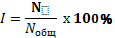 N - число лиц, подучетных уголовно-исполнительной инспекции и ее филиалам, получивших социально-психологическую и иную помощь3Администрация округаДоля лиц, подучетных уголовно-исполнительной инспекции и ее филиалам, получивших социально-психологическую и иную помощь, от общего количества лиц, нуждавшихся в получении такой помощи%доля лиц, подучетных уголовно-исполнительной инспекции и ее филиалам, получивших социально-психологическую и иную помощь, от общего количества лиц, нуждавшихся в получении такой помощигодовая, 
на конец отчетного периодаNобщ - общее число лиц, подучетных уголовно-исполнительной инспекции и ее филиалам, нуждавшихся в получении социально-психологической и иной помощи3Администрация округаДоля трудоустроенных граждан, освободившихся из мест лишения свободы, в общем числе лиц данной категории, обратившихся в центры занятости%доля трудоустроенных граждан, освободившихся из мест лишения свободы, в общем числе лиц данной категории, обратившихся в центры занятостигодовая, 
на конец отчетного периода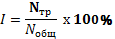 Nтр – число трудоустроенных граждан, освободившихся из мест лишения свободы, обратившихся в центры занятости3ОЗНДоля трудоустроенных граждан, освободившихся из мест лишения свободы, в общем числе лиц данной категории, обратившихся в центры занятости%доля трудоустроенных граждан, освободившихся из мест лишения свободы, в общем числе лиц данной категории, обратившихся в центры занятостигодовая, 
на конец отчетного периодаNобщ – число граждан, освободившихся из мест лишения свободы, обратившихся в центры занятости3ОЗНДоля трудоустроенных граждан, освободившихся из мест лишения свободы, признанных безработными, прошедших профессиональное обучение, получивших дополнительное профессиональное образование по направлению службы занятости, к общей численности завершивших профессиональное обучение, получивших дополнительное профессиональное образование, данной категории%доля трудоустроенных граждан, освободившихся из мест лишения свободы, признанных безработными, прошедших профессиональное обучение, получивших дополнительное профессиональное образование по направлению службы занятости, к общей численности завершивших профессиональное обучение, получивших дополнительное профессиональное образование, данной категориигодовая, 
на конец отчетного периода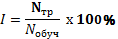 Nтр – число трудоустроенных граждан, освободившихся из мест лишения свободы, признанных безработными, прошедших профессиональное обучение, получивших дополнительное профессиональное образование по направлению службы занятости3ОЗНДоля трудоустроенных граждан, освободившихся из мест лишения свободы, признанных безработными, прошедших профессиональное обучение, получивших дополнительное профессиональное образование по направлению службы занятости, к общей численности завершивших профессиональное обучение, получивших дополнительное профессиональное образование, данной категории%доля трудоустроенных граждан, освободившихся из мест лишения свободы, признанных безработными, прошедших профессиональное обучение, получивших дополнительное профессиональное образование по направлению службы занятости, к общей численности завершивших профессиональное обучение, получивших дополнительное профессиональное образование, данной категориигодовая, 
на конец отчетного периодаNобуч – общее число граждан, освободившихся из мест лишения свободы, признанных безработными,  завершивших профессиональное обучение, получивших дополнительное профессиональное образование3ОЗНДоля лиц, подучетных уголовно-исполнительной инспекции и ее филиалам, получивших помощь в трудоустройстве, от общего количества лиц, нуждавшихся в получении такой помощи%доля лиц, подучетных уголовно-исполнительной инспекции и ее филиалам, получивших помощь в трудоустройстве, от общего количества лиц, нуждавшихся в получении такой помощигодовая, 
на конец отчетного периода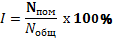 Nпом – число лиц, подучетных уголовно-исполнительной инспекции и ее филиалам, получивших помощь в трудоустройстве4Администрация округаДоля лиц, подучетных уголовно-исполнительной инспекции и ее филиалам, получивших помощь в трудоустройстве, от общего количества лиц, нуждавшихся в получении такой помощи%доля лиц, подучетных уголовно-исполнительной инспекции и ее филиалам, получивших помощь в трудоустройстве, от общего количества лиц, нуждавшихся в получении такой помощигодовая, 
на конец отчетного периодаNобщ – число лиц, подучетных уголовно-исполнительной инспекции и ее филиалам, нуждавшихся в получении помощи в трудоустройстве4Администрация округаНаименование основного мероприятияОтветственныйисполнитель,исполнительОжидаемыйнепосредственныйрезультат*Связь с показателями подпрограммы**Годы реализации и источник финансового обеспечения***Годы реализации и источник финансового обеспечения***Годы реализации и источник финансового обеспечения***Годы реализации и источник финансового обеспечения***Годы реализации и источник финансового обеспечения***Наименование основного мероприятияОтветственныйисполнитель,исполнительОжидаемыйнепосредственныйрезультат*Связь с показателями подпрограммы**20232024202520262027Основное мероприятие 4.1. Организация межведомственного взаимодействия при проведении мероприятий по предупреждению рецидивной преступностиАдминистрация округасозданы условия для предупреждения рецидивной преступности, повышена эффективность межведомственного взаимодействия по вопросам оказания социальной помощи и помощи в трудоустройстве лицам, освободившимся из мест лишения свободы, и лицам, осужденным без изоляции от общества. доля лиц, подучетных уголовно-исполнительной инспекции и ее филиалам, получивших социально-психологическую и иную помощь, от общего количества лиц, нуждавшихся в получении такой помощи44411Основное мероприятие 4.2. Создание условий для социальной адаптации и реабилитации лиц, освободившихся из мест лишения свободы, оказание им социальной помощи, направленной на восстановление утраченных социальных связейАдминистрация округа,БУЗ ВО «Сямженская ЦРБ»созданы условия для социальной адаптации и реабилитации лиц, освободившихся из мест лишения свободы, оказанию им социальной помощи, направленной на восстановление утраченных социальных связейдоля лиц, подучетных уголовно-исполнительной инспекции и ее филиалам, получивших социально-психологическую и иную помощь, от общего количества лиц, нуждавшихся в получении такой помощи44444Основное мероприятие 4.3. Оказание содействия лицам, освободившимся из мест лишения свободы, в получении образования, профессионального обучения и в восстановлении профессиональных навыков. Профориентация лиц, освободившихся из мест лишения свободыОЗНсозданы условия для профориентации лиц, освободившихся из мест лишения свободы,  оказания содействия лицам, освободившимся из мест лишения свободы, в получении образования, профессионального обучения и в восстановлении профессиональных навыковдоля трудоустроенных граждан, освободившихся из мест лишения свободы, признанных безработными, прошедших профессиональное обучение, получивших дополнительное профессиональное образование по направлению службы занятости, к общей численности завершивших профессиональное обучение, получивших дополнительное профессиональное образование, данной категории44444Основное мероприятие 4.4. Организация работы по трудовой занятости лиц, отбывших наказание и освободившихся из мест лишения свободыОЗНувеличен уровень трудовой занятости лиц, отбывших наказание и освободившихся из мест лишения свободыдоля трудоустроенных граждан, освободившихся из мест лишения свободы, в общем числе лиц данной категории, обратившихся в центры занятости44444СтатусНаименование подпрограммы, основного мероприятияОтветственный исполнитель подпрограммы, исполнительИсточник финансового обеспеченияРасходы (тыс. руб.)        Расходы (тыс. руб.)        Расходы (тыс. руб.)        Расходы (тыс. руб.)        Расходы (тыс. руб.)        Расходы (тыс. руб.)        СтатусНаименование подпрограммы, основного мероприятияОтветственный исполнитель подпрограммы, исполнительИсточник финансового обеспечения2023 год2024 год2025 год2026 год2027 годвсего за 2023-2027 годы12345678910Подпрограмма 4Итоговсего, в том числе05,05,05,05,020,0Подпрограмма 4Итогособственные доходы бюджета округа05,05,05,05,020,0Подпрограмма 4Администрация округавсего, в том числе05,05,05,05,020,0Подпрограмма 4Администрация округасобственные доходы бюджета округа05,05,05,05,020,0Основное мероприятие 4.1Организация межведомственного взаимодействия при проведении мероприятий по предупреждению рецидивной преступностиАдминистрация округавсего, в том числе000000Основное мероприятие 4.1Организация межведомственного взаимодействия при проведении мероприятий по предупреждению рецидивной преступностиАдминистрация округасобственные доходы  бюджета округа000000Основное мероприятие 4.2Создание условий для социальной адаптации и реабилитации лиц, освободившихся из мест лишения свободы, оказание им социальной помощи, направленной на восстановление утраченных социальных связейАдминистрация округавсего, в том числе0,05,05,05,05,020,0Основное мероприятие 4.2Создание условий для социальной адаптации и реабилитации лиц, освободившихся из мест лишения свободы, оказание им социальной помощи, направленной на восстановление утраченных социальных связейАдминистрация округасобственные доходы областного бюджета0,05,05,05,05,020,0Основное мероприятие 4.2Создание условий для социальной адаптации и реабилитации лиц, освободившихся из мест лишения свободы, оказание им социальной помощи, направленной на восстановление утраченных социальных связейБУ СО ВО «КСЦОН Сямженского района»всего, в том числеОсновное мероприятие 4.2Создание условий для социальной адаптации и реабилитации лиц, освободившихся из мест лишения свободы, оказание им социальной помощи, направленной на восстановление утраченных социальных связейБУ СО ВО «КСЦОН Сямженского района»собственные доходы областного бюджетаОсновное мероприятие 4.2Создание условий для социальной адаптации и реабилитации лиц, освободившихся из мест лишения свободы, оказание им социальной помощи, направленной на восстановление утраченных социальных связейБУЗ ВО «Сямженская ЦРБ»всего, в том числеОсновное мероприятие 4.2Создание условий для социальной адаптации и реабилитации лиц, освободившихся из мест лишения свободы, оказание им социальной помощи, направленной на восстановление утраченных социальных связейБУЗ ВО «Сямженская ЦРБ»собственные доходы областного бюджетаОсновное мероприятие 4.3Оказание содействия лицам, освободившимся из мест лишения свободы, в получении образования, профессионального обучения и в восстановлении профессиональных навыков. Профориентация лиц, освободившихся из мест лишения свободыОЗНвсего, в том числеОсновное мероприятие 4.3Оказание содействия лицам, освободившимся из мест лишения свободы, в получении образования, профессионального обучения и в восстановлении профессиональных навыков. Профориентация лиц, освободившихся из мест лишения свободыОЗНсобственные доходы областного бюджетаОсновное мероприятие 4.4Организация работы по трудовой занятости лиц, отбывших наказание и освободившихся из мест лишения свободыОЗНвсего, в том числеОсновное мероприятие 4.4Организация работы по трудовой занятости лиц, отбывших наказание и освободившихся из мест лишения свободыОЗНсобственные доходы областного бюджетаОсновное мероприятие 4.5Информационное сопровождение лиц, освободившихся из мест лишения свободы, о проводимых мероприятиях по социальной реабилитации и адаптацииАдминистрация округавсего, в том числе------Основное мероприятие 4.5Информационное сопровождение лиц, освободившихся из мест лишения свободы, о проводимых мероприятиях по социальной реабилитации и адаптацииАдминистрация округасобственные доходы областного бюджета------Основное мероприятие 4.5Информационное сопровождение лиц, освободившихся из мест лишения свободы, о проводимых мероприятиях по социальной реабилитации и адаптациивсего, в том числеОсновное мероприятие 4.5Информационное сопровождение лиц, освободившихся из мест лишения свободы, о проводимых мероприятиях по социальной реабилитации и адаптациисобственные доходы областного бюджетаОтветственный 
исполнитель  
подпрограммы 5 (соисполнитель программы)Администрация Сямженского муниципального округаИсполнители подпрограммы 5- Управление образования Сямженского муниципального округа;- БУ СО ВО «Комплексный центр социального обслуживания населения Сямженского района»;- БУЗ ВО «Сямженская ЦРБ»;- пункт полиции «Сямженский» (по оперативному обслуживанию  территории Сямженского муниципального округа) (дислокация с. Сямжа) МО МВД России «Верховажский» (по согласованию); - антинаркотическая комиссия.Цель  
подпрограммы 5противодействие росту потребления психоактивных веществ населением округаЗадачи 
подпрограммы 5- повышение эффективности проводимых профилактических мероприятий, направленных на - снижение потребления психоактивных веществ, алкогольной продукции среди различных слоев населения  округа;Целевые 
индикаторы и  
показатели    
подпрограммы 5- снижение количества лиц, состоящих на диспансерном наблюдении в учреждениях здравоохранения с диагнозом алкоголизм (алкоголизм и алкогольные психозы), по отношению к 2020 году;- снижение количества лиц, стоящих на диспансерном наблюдении в учреждениях здравоохранения с диагнозом наркомания, по отношению к 2020 году;- снижение количества лиц, употребляющих с вредными последствиями алкоголь, состоящих на диспансерном наблюдении в учреждениях здравоохранения, по отношению к 2020 году;- недопущение появления лиц, употребляющих наркотические вещества, состоящих на диспансерном наблюдении в учреждениях здравоохранения, по отношению к 2020 годуСроки 
реализации 
подпрограммы 52023 - 2027 годы                                          Объемы финансового обеспечения подпрограммы 5 объем финансирования мероприятий подпрограммы 5 за счет средств  бюджета округа составляет 0,0 тыс. рублей, в том числе: 2023 год – 0  тыс. рублей;2024 год – 0  тыс. рублей;2025 год – 0,0  тыс. рублей; 2026 год – 0,0  тыс. рублей;2027 год – 0,0  тыс. рублейОжидаемые конечные результаты реализации подпрограммы 5- снижение количества лиц, состоящих на диспансерном наблюдении в учреждениях здравоохранения с диагнозом алкоголизм (алкоголизм и алкогольные психозы), по отношению к 2020 году на 25%;- сохранение показателя лиц, стоящих на диспансерном наблюдении в учреждениях здравоохранения с диагнозом наркомания, по отношению к 2020 году на 0%;- снижение количества лиц, употребляющих с вредными последствиями алкоголь, состоящих на диспансерном наблюдении в учреждениях здравоохранения, по отношению к 2020 году на 4,3%;- сохранение показателя лиц, употребляющих с вредными последствиями наркотические вещества, состоящих на диспансерном наблюдении в учреждениях здравоохранения, по отношению к 2020 году на 0%№п/пЦель, задача, направленная на достижение целиНаименование целевого показателя (индикатора)Единица измеренияЗначение целевого показателя (индикатора)Значение целевого показателя (индикатора)Значение целевого показателя (индикатора)Значение целевого показателя (индикатора)Значение целевого показателя (индикатора)Значение целевого показателя (индикатора)Значение целевого показателя (индикатора)№п/пЦель, задача, направленная на достижение целиНаименование целевого показателя (индикатора)Единица измеренияотчетноеоценочноеплановоеплановоеплановоеплановоеплановое№п/пЦель, задача, направленная на достижение целиНаименование целевого показателя (индикатора)Единица измерения2019 год2020 год2023 год2024 год2025 год2026 год2027 год1234567891011Цель: противодействие росту потребления психоактивных веществ населением округаЦель: противодействие росту потребления психоактивных веществ населением округаЦель: противодействие росту потребления психоактивных веществ населением округаЦель: противодействие росту потребления психоактивных веществ населением округаЦель: противодействие росту потребления психоактивных веществ населением округаЦель: противодействие росту потребления психоактивных веществ населением округаЦель: противодействие росту потребления психоактивных веществ населением округаЦель: противодействие росту потребления психоактивных веществ населением округаЦель: противодействие росту потребления психоактивных веществ населением округаЦель: противодействие росту потребления психоактивных веществ населением округаЦель: противодействие росту потребления психоактивных веществ населением округаповышение эффективности проводимых профилактических мероприятий, направленных на снижение потребления психоактивных веществ, алкогольной продукции среди различных слоев населения  округа;снижение количества лиц, состоящих на диспансерном наблюдении в учреждениях здравоохранения с диагнозом алкоголизм (алкоголизм и алкогольные психозы), по отношению к 2020 году%100807570676055повышение эффективности проводимых профилактических мероприятий, направленных на снижение потребления психоактивных веществ, алкогольной продукции среди различных слоев населения  округа;снижение количества лиц, стоящих на диспансерном наблюдении в учреждениях здравоохранения с диагнозом наркомания, по отношению к 2020 году%008080808080повышение эффективности проводимых профилактических мероприятий, направленных на снижение потребления психоактивных веществ, алкогольной продукции среди различных слоев населения  округа;снижение количества лиц, стоящих на диспансерном наблюдении в учреждениях здравоохранения с диагнозом наркомания, по отношению к 2020 году№ п/пНаименование целевого показателя (индикатора)Единица измеренияОпределение целевого показателя (индикатора)Временные характеристики целевого показателя (индикатора)Алгоритм формирования (формула) и методологические пояснения к целевому показателю (индикатору)Показатели, используемые в формулеМетод сбора информации, индекс формы отчетности*Ответственный за сбор данных по целевому показателю (индикатору)1234567811Снижение количества лиц, состоящих на диспансерном наблюдении в учреждениях здравоохранения с диагнозом алкоголизм (алкоголизм и алкогольные психозы), по отношению к 2020 году%снижение количества лиц, состоящих на диспансерном наблюдении в учреждениях здравоохранения с диагнозом алкоголизм (алкоголизм и алкогольные психозы)годовая, 
на конец отчетного периода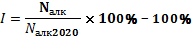 Nалк - количество лиц, состоящих на диспансерном наблюдении в учреждениях здравоохранения с диагнозом алкоголизм (алкоголизм и алкогольные психозы) в отчетном году3БУЗ ВО «Сямженская ЦРБ»Снижение количества лиц, состоящих на диспансерном наблюдении в учреждениях здравоохранения с диагнозом алкоголизм (алкоголизм и алкогольные психозы), по отношению к 2020 году%снижение количества лиц, состоящих на диспансерном наблюдении в учреждениях здравоохранения с диагнозом алкоголизм (алкоголизм и алкогольные психозы)годовая, 
на конец отчетного периодаNалк2017 - количество лиц, состоящих на диспансерном наблюдении в учреждениях здравоохранения с диагнозом алкоголизм (алкоголизм и алкогольные психозы) в 2020 году3БУЗ ВО «Сямженская ЦРБ»Снижение количества лиц, стоящих на диспансерном наблюдении в учреждениях здравоохранения с диагнозом наркомания, по отношению к 2020 году%снижение количества лиц, стоящих на диспансерном наблюдении в учреждениях здравоохранения с диагнозом наркоманиягодовая, 
на конец отчетного периода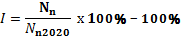 Nn - количество лиц, стоящих на диспансерном наблюдении в учреждениях здравоохранения с диагнозом наркомания в отчетном году3БУЗ ВО «Сямженская ЦРБ»Снижение количества лиц, стоящих на диспансерном наблюдении в учреждениях здравоохранения с диагнозом наркомания, по отношению к 2020 году%снижение количества лиц, стоящих на диспансерном наблюдении в учреждениях здравоохранения с диагнозом наркоманиягодовая, 
на конец отчетного периодаNn2019 - количество лиц, стоящих на диспансерном наблюдении в учреждениях здравоохранения с диагнозом наркомания в 2020 году3БУЗ ВО «Сямженская ЦРБ»Снижение количества лиц, употребляющих с вредными последствиями алкоголь, состоящих на диспансерном наблюдении в учреждениях здравоохранения, по отношению к 2020 году%снижение количества лиц, употребляющих с вредными последствиями алкоголь, состоящих на диспансерном наблюдении в учреждениях здравоохранениягодовая, 
на конец отчетного периода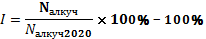 Nалкуч - количество лиц, употребляющих с вредными последствиями алкоголь, состоящих на диспансерном наблюдении в учреждениях здравоохранения в отчетном году3БУЗ ВО «Сямженская ЦРБ»Снижение количества лиц, употребляющих с вредными последствиями алкоголь, состоящих на диспансерном наблюдении в учреждениях здравоохранения, по отношению к 2020 году%снижение количества лиц, употребляющих с вредными последствиями алкоголь, состоящих на диспансерном наблюдении в учреждениях здравоохранениягодовая, 
на конец отчетного периодаNалкуч2019- количество лиц, употребляющих с вредными последствиями алкоголь, состоящих на диспансерном наблюдении в учреждениях здравоохранения в 2020 году3БУЗ ВО «Сямженская ЦРБ»Снижение количества лиц, употребляющих с вредными последствиями наркотические вещества, состоящих на диспансерном наблюдении в учреждениях здравоохранения, по отношению к 2020году%снижение количества лиц, употребляющих с вредными последствиями наркотические вещества, состоящих на диспансерном наблюдении в учреждениях здравоохранения, по отношению к 2020 годугодовая, 
на конец отчетного периода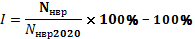 Nнвр - количество лиц, употребляющих с вредными последствиями наркотические вещества, состоящих на диспансерном наблюдении в учреждениях здравоохранения в отчетном году3БУЗ ВО «Сямженская ЦРБ»Снижение количества лиц, употребляющих с вредными последствиями наркотические вещества, состоящих на диспансерном наблюдении в учреждениях здравоохранения, по отношению к 2020году%снижение количества лиц, употребляющих с вредными последствиями наркотические вещества, состоящих на диспансерном наблюдении в учреждениях здравоохранения, по отношению к 2020 годугодовая, 
на конец отчетного периодаNнвр202 - количество лиц, употребляющих с вредными последствиями наркотические вещества, состоящих на диспансерном наблюдении в учреждениях здравоохранения в 2020 году3БУЗ ВО «Сямженская ЦРБ»Наименование основного мероприятияОтветственныйисполнитель,исполнительОжидаемыйнепосредственный результат*Связь с показателями подпрограммы**Годы реализации и источник финансового обеспечения***Годы реализации и источник финансового обеспечения***Годы реализации и источник финансового обеспечения***Годы реализации и источник финансового обеспечения***Годы реализации и источник финансового обеспечения***Наименование основного мероприятияОтветственныйисполнитель,исполнительОжидаемыйнепосредственный результат*Связь с показателями подпрограммы**2023****2024202520262027Основное мероприятие 5.1. Профилактика незаконного оборота наркотиков, зависимости от психоактивных веществ, снижение масштабов злоупотребления алкогольной продукциейАдминистрация округа,Управление образования округа,БУ СО ВО «КСЦОН Сямженского района»,БУЗ ВО «Сямженская ЦРБ»обеспечена эффективность проводимых профилактических мероприятий среди различных слоев населения округа, направленных на формирование активной жизненной позиции и здорового образа жизниснижение количества лиц, состоящих на диспансерном наблюдении в учреждениях здравоохранения с диагнозом алкоголизм (алкоголизм и алкогольные психозы), по отношению к 2020 году;снижение количества лиц, стоящих на диспансерном наблюдении в учреждениях здравоохранения с диагнозом наркомания, по отношению к 2020 году;снижение количества лиц, употребляющих с вредными последствиями алкоголь, состоящих на диспансерном наблюдении в учреждениях здравоохранения, по отношению к 2020 году44411Основное мероприятие 5.2. Подготовка кадров системы профилактики зависимости от психоактивных веществУправление образования округаобеспечено повышение профессионального уровня кадров системы профилактики зависимости от психоактивных веществ, внедрение новых программ и технологийснижение количества лиц, состоящих на диспансерном наблюдении в учреждениях здравоохранения с диагнозом алкоголизм (алкоголизм и алкогольные психозы), по отношению к 2020 году;снижение количества лиц, стоящих на диспансерном наблюдении в учреждениях здравоохранения с диагнозом наркомания, по отношению к 2020 году;снижение количества лиц, употребляющих с вредными последствиями алкоголь, состоящих на диспансерном наблюдении в учреждениях здравоохранения, по отношению к 2020 году44444Основное мероприятие 5.3. Информационное обеспечение деятельности по противодействию незаконному обороту наркотиков и зависимости от психоактивных веществ. Администрация округа,КСЦОН,БУЗ ВО «Сямженская ЦРБ»проведены мероприятия, направленные на формирование у населения округа негативного отношения к деструктивным проявлениям в обществе, изучены общественные настроения в обществе, связанные с распространением наркомании и алкоголизмаснижение количества лиц, состоящих на диспансерном наблюдении в учреждениях здравоохранения с диагнозом алкоголизм (алкоголизм и алкогольные психозы), по отношению к 2020 году;снижение количества лиц, стоящих на диспансерном наблюдении в учреждениях здравоохранения с диагнозом наркомания, по отношению к 2020 году;снижение количества лиц, употребляющих с вредными последствиями алкоголь, состоящих на диспансерном наблюдении в учреждениях здравоохранения, по отношению к 2020 году44411СтатусНаименование подпрограммы, основного мероприятияОтветственный исполнитель подпрограммы, исполнительИсточник финансового обеспеченияРасходы (тыс. руб.)        Расходы (тыс. руб.)        Расходы (тыс. руб.)        Расходы (тыс. руб.)        Расходы (тыс. руб.)        Расходы (тыс. руб.)        СтатусНаименование подпрограммы, основного мероприятияОтветственный исполнитель подпрограммы, исполнительИсточник финансового обеспечения2023 год2024 год2025 год2026 год2027 годвсего за 2023-202712345678910Подпрограмма 5Итоговсего, в том числе000000Подпрограмма 5Итогособственные доходы бюджета округа000000Подпрограмма 5Администрация округавсего, в том числе000000Подпрограмма 5Администрация округасобственные доходы бюджета округа000000Основное мероприятие 5.1Профилактика незаконного оборота наркотиков, зависимости от психоактивных веществ, снижение масштабов злоупотребления алкогольной продукциейАдминистрация округавсего, в том числе000000Основное мероприятие 5.1Профилактика незаконного оборота наркотиков, зависимости от психоактивных веществ, снижение масштабов злоупотребления алкогольной продукциейАдминистрация округасобственные доходыОсновное мероприятие 5.2Подготовка кадров системы профилактики зависимости от психоактивных веществУправление образования округавсего, в том числе------Основное мероприятие 5.2Подготовка кадров системы профилактики зависимости от психоактивных веществУправление образования округасобственные доходы бюджета округа------Основное мероприятие 5.3Информационное обеспечение деятельности по противодействию незаконному обороту наркотиков и зависимости от психоактивных веществ.Администрация округавсего, в том числе000000Основное мероприятие 5.3Информационное обеспечение деятельности по противодействию незаконному обороту наркотиков и зависимости от психоактивных веществ.Администрация округасобственные доходы бюджета округа000000